Suvestinė redakcija nuo 2022-11-30Sprendimas paskelbtas: TAR 2019-02-25, i. k. 2019-03026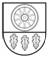 KELMĖS RAJONO SAVIVALDYBĖSTARYBASPRENDIMASDĖL mokėjimo už socialines paslaugas tvarkos APRAŠO PATVIRTINIMO2019 m. vasario 21 d. Nr. T-49KelmėVadovaudamasi Lietuvos Respublikos vietos savivaldos įstatymo 6 straipsnio 12 punktu, 18 straipsnio 1 dalimi, Lietuvos Respublikos socialinių paslaugų įstatymo 13 straipsnio 4 dalimi, Lietuvos Respublikos Vyriausybės 2006 m. birželio 14 d. nutarimu Nr. 583 „Dėl Mokėjimo už socialines paslaugas tvarkos aprašo patvirtinimo“, Lietuvos Respublikos socialinės apsaugos ir darbo ministro 2006 m. balandžio 5 d. įsakymu Nr. A1-93 „Dėl Socialinių paslaugų katalogo patvirtinimo“, Kelmės rajono savivaldybės taryba nusprendžia:1.	Patvirtinti Mokėjimo už socialines paslaugas tvarkos aprašą (pridedama).2.	Patvirtinti Pagalbos pinigų mokėjimo ir panaudojimo sutarties formą (pridedama).3. Laikyti netekusiu galios Kelmės rajono savivaldybės tarybos 2015 m. kovo 26 d. sprendimą Nr. T-72 (E) „Dėl Mokėjimo už socialines paslaugas tvarkos aprašo patvirtinimo“ ir jo pakeitimus, 2013 m. gegužės 29 d. sprendimą Nr. T-168 „Dėl Specialiojo transporto organizavimo paslaugų teikimo ir apmokėjimo tvarkos aprašo, specialiojo transporto nuomos įkainio ir specialiojo transporto paslaugos kainos apskaičiavimo formos patvirtinimo“ ir jo pakeitimus, 2012 m. kovo 22 d. sprendimą Nr. T-110 „Dėl Kelmės rajono savivaldybės socialiai remtiniems asmenims nemokamo maitinimo talonų skyrimo tvarkos aprašo patvirtinimo“ ir jo pakeitimus, 2016 m. gruodžio 22 d. sprendimą Nr. T-413 (E) „Dėl Maitinimo organizavimo tvarkos aprašo patvirtinimo ir lėšų dydžio maitinimui organizuoti nustatymo“.Sprendimas per vieną mėnesį gali būti skundžiamas Regionų apygardos administraciniam teismui, skundą (prašymą) paduodant bet kuriuose šio teismo rūmuose, Lietuvos Respublikos administracinių bylų teisenos įstatymo nustatyta tvarka.Savivaldybės meras					Vaclovas AndrulisPatvirtintaKelmės rajonosavivaldybės tarybos2019 m. vasario 21 d.sprendimu Nr. T-49mokėjimo už socialines paslaugas tvarkos aprašasI SKYRIUSBENDROSIOS NUOSTATOS1. Mokėjimo už socialines paslaugas tvarkos aprašas (toliau – Aprašas) reglamentuoja Kelmės rajono savivaldybės asmenų (šeimos) mokėjimo už bendrąsias, socialinės priežiūros ir socialinės globos paslaugas dydžių nustatymą, pagalbos pinigų mokėjimą, mokesčio lengvatų už socialines paslaugas taikymo ir atleidimo nuo mokesčio atvejus.2. Aprašas taikomas mokant už tas socialines paslaugas, kurias planuoja Kelmės rajono savivaldybė, skiria Kelmės rajono savivaldybės (toliau – Savivaldybė) administracijos Socialinės paramos skyrius (toliau – Socialinės paramos skyrius), kurių poreikį asmeniui (šeimai) nustato specialistai socialiniam darbui seniūnijoje, Kelmės rajono socialinių paslaugų centras (toliau – Socialinių paslaugų centras), socialines paslaugas teikiančios įstaigos, kitos įstaigos ir kurių teikimas finansuojamas iš savivaldybės biudžeto ir savivaldybės biudžetui skiriamų Lietuvos Respublikos valstybės biudžeto specialiųjų tikslinių dotacijų socialinėms paslaugoms gauti.3. Mokesčio už socialines paslaugas dydis asmeniui (šeimai) nustatomas individualiai, atsižvelgiant į asmens (šeimos narių) finansines galimybes mokėti už socialines paslaugas ir į asmeniui (šeimai) teikiamų socialinių paslaugų rūšį. Socialines paslaugas, jų turinį pagal socialinių paslaugų rūšis apibrėžia Socialinių paslaugų katalogas, patvirtintas socialinės apsaugos ir darbo ministro 2006 m. balandžio 5 d. įsakymu Nr. A1-93.4. Nustatant asmens finansines galimybes mokėti už socialines paslaugas, į asmens pajamas įskaitomos pajamos, nurodytos Lietuvos Respublikos Vyriausybės 2006 m. birželio 14 d. nutarimu Nr. 583 patvirtintame Mokėjimo už socialines paslaugas tvarkos apraše.5. Asmens (šeimos) mokėjimo už socialines paslaugas dydis gali būti nustatytas tik pinigine išraiška ir negali viršyti asmeniui (šeimai) teikiamų socialinių paslaugų išlaidų dydžio. Jei asmuo (šeima) naudojasi socialinėmis paslaugomis ne visą mėnesį, už socialines paslaugas mokama proporcingai dienų skaičiui, kuriomis teiktos socialinės paslaugos.6. Asmens (šeimos) ir savivaldybės tarpusavio teisės ir pareigos, susijusios su asmens (šeimos) mokėjimu už socialines paslaugas, nustatomos rašytine socialines paslaugas gaunančio asmens ar jo globėjo (rūpintojo), kito teisėto asmens atstovo, savivaldybės, socialinės globos įstaigos (paslaugos teikėjo) sutartimi, jei asmeniui nustatytas dalinis savarankiškumas ir priimtas sprendimas skirti socialinės globos paslaugas kitų rajonų socialinės globos įstaigose, jam paslaugų teikimas finansuojamas iš savivaldybės biudžeto lėšų, sudarant keturšalę sutartį ir su Kelmės rajono socialinių paslaugų centru (asignavimų valdytoju). Sutartyje turi būti nustatyta mokėjimo už socialines paslaugas tvarka, savivaldybės apskaičiuoti asmens (šeimos) mokėjimo už socialines paslaugas dydžiai. Jei per socialinių paslaugų teikimo laikotarpį keičiasi asmens mokėjimo už paslaugas dydžiai ar socialinių paslaugų kaina, sutarties pakeitimai nerengiami. Šiais atvejais socialines paslaugas teikiančiai įstaigai Socialinės paramos skyriaus specialistai pateikia asmens (šeimos) mokėjimo už paslaugas skaičiavimą, kuris suformuojamas Socialinės paramos šeimai informacinėje sistemoje (SPIS). Socialines paslaugas teikianti įstaiga, elektroniniu paštu gavusi iš Socialinės paramos skyriaus asmens (šeimos) mokėjimo už paslaugas skaičiavimą, susipažįsta ir vadovaujasi teikdama paraišką socialinės globos paslaugų kompensavimo lėšoms gauti. Globos įstaiga su asmens (šeimos) mokėjimo už paslaugas skaičiavimu supažindina paslaugos gavėją pasirašytinai ir kopiją su parašais elektroniniu paštu siunčia Socialinės paramos skyriui. Punkto pakeitimai:Nr. T-350, 2022-11-24, paskelbta TAR 2022-11-29, i. k. 2022-241497. Socialines paslaugas gaunantis asmuo (vienas iš suaugusių šeimos narių) ar jo globėjas (rūpintojas) pagal sutartyje numatytas sąlygas ne vėliau kaip per 30 kalendorinių dienų nuo įvykusių asmens pajamų ir turto pokyčių dienos praneša savivaldybei apie asmens (šeimos) pajamų, asmens turto pokyčius per šių paslaugų gavimo laiką.8. Jeigu asmuo (šeima) naudojasi socialinių paslaugų įstaigos teikiamomis paslaugomis trumpiau nei vieną kalendorinį mėnesį, mokesčio dydis nustatomas proporcingai teikiamos socialinės paslaugos trukmei.9. Lėšos, gautos už socialines paslaugas, traukiamos į apskaitą ir naudojamos vadovaujantis Lietuvos Respublikos įstatymais ir kitais teisės aktais.10. Šiame Apraše vartojamos sąvokos atitinka Lietuvos Respublikos socialinių paslaugų įstatyme ir kituose teisės aktuose apibrėžtas sąvokas.II SKYRIUSMOKĖJIMAS UŽ BENDRĄSIAS SOCIALINES PASLAUGAS11. Neteko galios nuo 2022-11-30Punkto naikinimas:Nr. T-350, 2022-11-24, paskelbta TAR 2022-11-29, i. k. 2022-2414912. Neteko galios nuo 2022-11-30Punkto naikinimas:Nr. T-350, 2022-11-24, paskelbta TAR 2022-11-29, i. k. 2022-2414913. Specialiojo transporto organizavimo paslaugą Kelmės rajone teikia Kelmės rajono socialinių paslaugų centras neįgaliems asmenims, kurie dėl negalios, ligos ar senatvės turi judėjimo problemų, regos, klausos funkcijų sutrikimų ar proto / psichikos sutrikimų, šeimos (asmenys), kurioms (kuriems) teikiamos socialinės įgūdžių ugdymo ir palaikymo paslaugos ir (ar) taikoma atvejo vadyba, ir senyvo amžiaus ir neįgalūs asmenys, kuriems teikiamos pagalbos namuose paslaugos ir dėl to ar dėl nepakankamų pajamų negali naudotis visuomeniniu ar individualiu transportu:13.1. transporto paslaugomis gali naudotis:13.1.1. neįgalūs vaikai, kuriems nustatytas sunkus ar vidutinis neįgalumo lygis (su lydinčiu asmeniu / įstatyminiu atstovu); 13.1.2. asmenys, kuriems nustatytas darbingumo lygis 0–25 procentų;13.1.3. asmenys, kuriems nustatytas darbingumo lygis 30–55 procentų;13.1.4. asmenys, kuriems nustatytas vidutinis ar didelių specialiųjų poreikių lygis;13.1.5. vaikai, kurie siunčiami neįgalumui nustatyti;13.1.6. pensinio amžiaus asmenys, kuriems sukakę 75 ir daugiau metų;13.1.7. riziką patiriantys asmenys (šeimos); 13.1.8. asmenys, kuriems teikiamos asmeninio asistento paslaugos;13.2. asmenys, kuriuos reikia parvežti į namus darbo valandomis iš VšĮ Kelmės ligoninės Priėmimo ir skubiosios pagalbos skyriaus (kai nėra guldomi į ligoninę) pagal gydymo įstaigos pranešimą ar asmens prašymą;13.3. kiti asmenys – Savivaldybės administracijos ar Kelmės rajono socialinių paslaugų centro direktoriaus įsakymu / sprendimu. Punkto pakeitimai:Nr. T-350, 2022-11-24, paskelbta TAR 2022-11-29, i. k. 2022-2414914. Socialinių paslaugų centras, apskaičiuodamas mokėjimo už transporto paslaugas dydį, kiekvienu konkrečiu atveju nustato tokį mokestį, kad atskaičius nustatytą asmens (šeimos) mokėjimo už suteiktas paslaugas dalį asmens (vidutinės šeimos pajamos, tenkančios vienam šeimos nariui) mėnesio pajamos nebūtų mažesnės už valstybės remiamų pajamų dvigubą dydį.15. Specialiojo transporto paslaugos kaina – 0,32 Eur už 1 kilometrą.16. Asmenys, kuriems nustatytas specialusis transporto išlaidų kompensavimo poreikis, ir neįgalūs asmenys, kurie dėl ligos ar senatvės turi judėjimo problemų ir dėl to negali naudotis visuomeniniu ar individualiu transportu, už suteiktas specialiojo transporto paslaugas moka taip:16.1. kai asmens vidutinės pajamos per mėnesį nuo 2 iki 3 VRP – 15 proc. mokėjimo dydžio pagal 1 kilometro tarifą, 0,05 Eur;16.2. kai asmens vidutinės pajamos per mėnesį nuo 3 iki 4 VRP – 25 proc. mokėjimo dydžio pagal 1 kilometro tarifą, 0,08 Eur;16.3. kai asmens vidutinės pajamos per mėnesį 4 VRP ir daugiau – 50 proc. mokėjimo dydžio pagal 1 kilometro tarifą, 0,16 Eur.17. Socialinių paslaugų centras, teikdamas specialiojo transporto paslaugų organizavimo paslaugas, vadovaujasi įstaigos vadovo patvirtinta tvarka, kurioje numatoma specialiojo transporto organizavimo paslaugų teikimo, apmokėjimo tvarka, patvirtintos kainos apskaičiavimo formos.  18. Socialinių paslaugų centras teikia maitinimo organizavimo paslaugas, skiria nemokamo maitinimo talonus ir nemokamus pietus labdaros valgykloje:18.1. nemokamo maitinimo talonus gali gauti:18.1.1. asmenys, grįžę iš įkalinimo ar socialinės reabilitacijos įstaigų;18.1.2. asmenys, neturintys teisės gauti socialinės pašalpos, kuriems dėl skurdo, benamystės reikalinga skubi pagalba;18.1.3. asmenys, sergantys onkologinėmis ir kitomis ligomis, kurių pajamos vienam šeimos nariui kreipimosi metu neviršija 1,5 VRP;18.1.4. kitais šiame Apraše nenumatytais atvejais, atsižvelgiant į šeimos ar vieno gyvenančio asmens socialinę, materialinę padėtį ir kitas aplinkybes, įrodančias paramos būtinumą, ir remiantis buities tyrimo akte pateikta Socialinių paslaugų centro socialinio darbo organizatoriaus ar seniūnijos specialisto socialiniam darbui išvada;18.2. nemokamus pietus labdaros valgykloje gali gauti:18.2.1. senyvo amžiaus, suaugę asmenys su negalia ir jų šeimos;18.2.2. socialinę riziką patyrę asmenys ir šeimos;18.2.3. asmenys, grįžę iš įkalinimo ar socialinės reabilitacijos įstaigų;18.2.4. kiti asmenys, atsidūrę sunkioje materialinėje padėtyje. 19. Vieno nemokamo maitinimo talono suma yra 1,50 Eur, vieno dienos maitinimo kaina vienam asmeniui labdaros valgykloje – iki 1,25 Eur. Punkto pakeitimai:Nr. T-350, 2022-11-24, paskelbta TAR 2022-11-29, i. k. 2022-2414920. Socialinių paslaugų centras, teikdamas maitinimo organizavimo paslaugas, vadovaujasi įstaigos vadovo patvirtintu maitinimo talonų skyrimo tvarkos aprašu ir maitinimo organizavimo tvarkos aprašu.21. Socialinių paslaugų centras, teikdamas neįgaliųjų aprūpinimo techninės pagalbos priemonėmis paslaugas, vadovaujasi socialinės apsaugos ir darbo ministro įsakymu nustatytu šių priemonių įsigijimo išlaidų kompensavimo tvarkos aprašu. III SKYRIUSMOKĖJIMAS UŽ SOCIALINĘ PRIEŽIŪRĄ22. Socialinių paslaugų centras Kelmės rajono gyventojams teikia šias socialinės priežiūros paslaugas:22.1. pagalbos į namus – paslaugos teikiamos asmens namuose, padedama asmeniui (šeimai) tvarkytis buityje ir dalyvauti visuomenės gyvenime;22.2. socialinių įgūdžių ugdymo ir palaikymo – paslaugos teikiamos asmeniui (šeimai) dienos metu, siekiant palaikyti ir grąžinti savarankiškumą, atliekant įvairias visuomeniniame ar asmeniniame (šeimos) gyvenime reikalingas funkcijas;22.3. teikia laikino apnakvindinimo paslaugas asmenims, kurie yra benamiai, piktnaudžiauja alkoholiu, narkotinėmis, psichotropinėmis ar toksinėmis medžiagomis, esant krizinei situacijai, kai iškyla grėsmė asmens sveikatai ar gyvybei.23. Socialinių įgūdžių ugdymo ir palaikymo paslaugos šeimoms, susidūrusioms su problemomis, ir socialinės rizikos vaikams teikiamos nemokamai ir pagal poreikį. Pagalba globėjams (rūpintojams), budintiems globotojams, įvaikintojams ir šeimynų dalyviams ar besirengiantiesiems jais tapti, nurodyta Socialinių paslaugų įstatymo 18 straipsnio 9 dalyje, teikiama nemokamai. Punkto pakeitimai:Nr. T-16, 2020-01-30, paskelbta TAR 2020-02-03, i. k. 2020-0233924. Mokesčio už socialinę priežiūrą dydis nustatomas atsižvelgiant į asmens (šeimos) pajamas. 25. Mokesčio už socialinę priežiūrą dydis nustatomas atsižvelgiant į asmens (šeimos) pajamas: 25.1. asmens, kurio pajamos (vidutinės šeimos pajamos, tenkančios vienam šeimos nariui) yra didesnės už valstybės remiamų pajamų dvigubą dydį, bet mažesnės už valstybės remiamų pajamų trigubą dydį, mokėjimo už socialinę priežiūrą dydis neturi viršyti 5 procentų asmens pajamų;25.2. asmens, kurio pajamos (vidutinės šeimos pajamos, tenkančios vienam šeimos nariui) yra didesnės už valstybės remiamų pajamų trigubą dydį, bet mažesnės už valstybės remiamų pajamų keturgubą dydį, mokėjimo už socialinę priežiūrą dydis neturi viršyti 10 procentų asmens pajamų;25.3. asmens, kurio pajamos (vidutinės šeimos pajamos, tenkančios vienam šeimos nariui) yra didesnės už valstybės remiamų pajamų keturgubą dydį, bet mažesnės už valstybės remiamų pajamų penkiagubą dydį, mokėjimo už socialinę priežiūrą dydis neturi viršyti 15 procentų asmens pajamų. Jei asmens pajamos yra didesnės už valstybės remiamų pajamų penkiagubą dydį, mokėjimas neturi viršyti 20 procentų asmens pajamų. Papunkčio pakeitimai:Nr. T-350, 2022-11-24, paskelbta TAR 2022-11-29, i. k. 2022-24149Punkto pakeitimai:Nr. T-16, 2020-01-30, paskelbta TAR 2020-02-03, i. k. 2020-0233926. Tais atvejais, kai socialinė priežiūra teikiama šeimai:26.1. šeimos, kurios pajamos (vidutinės šeimos pajamos, tenkančios vienam šeimos nariui) yra didesnės už valstybės remiamų pajamų dvigubą dydį, bet mažesnės už valstybės remiamų pajamų trigubą dydį, mokėjimo už socialinę priežiūrą dydis neturi viršyti 5 procentų šeimos pajamų;26.2. šeimos, kurios pajamos (vidutinės šeimos pajamos, tenkančios vienam šeimos nariui) yra didesnės už valstybės remiamų pajamų trigubą dydį, bet mažesnės už valstybės remiamų pajamų keturgubą dydį, mokėjimo už socialinę priežiūrą dydis neturi viršyti 10 procentų šeimos pajamų;26.3. šeimos, kurios pajamos (vidutinės šeimos pajamos, tenkančios vienam šeimos nariui) yra didesnės už valstybės remiamų pajamų keturgubą dydį, bet mažesnės už valstybės remiamų pajamų penkiagubą dydį, mokėjimo už socialinę priežiūrą dydis neturi viršyti 15 procentų šeimos pajamų. Tais atvejais, kai socialinė priežiūra teikiama šeimai ir vidutinės šeimos pajamos, tenkančios vienam šeimos nariui, yra didesnės už valstybės remiamų pajamų penkiagubą dydį, neturi viršyti 20 procentų šeimos pajamų. Papunkčio pakeitimai:Nr. T-350, 2022-11-24, paskelbta TAR 2022-11-29, i. k. 2022-24149Punkto pakeitimai:Nr. T-16, 2020-01-30, paskelbta TAR 2020-02-03, i. k. 2020-0233927. Asmeniui (šeimai), Lietuvos Respublikos piniginės socialinės paramos nepasiturintiems gyventojams įstatymo nustatyta tvarka gaunančiam (-iai) socialinę pašalpą, arba asmeniui (šeimai), kurio (-ios) pajamos (vidutinės šeimos pajamos, tenkančios vienam šeimos nariui) mažesnės už valstybės remiamų pajamų dvigubą dydį, socialinė priežiūra teikiama nemokamai, išskyrus atvejus, kai šis asmuo yra socialinę riziką patiriantis suaugęs asmuo, kuris ilgiau kaip mėnesį per kalendorinius metus gyvena socialinių paslaugų įstaigoje ir joje gauna socialinę priežiūrą. Punkto pakeitimai:Nr. T-16, 2020-01-30, paskelbta TAR 2020-02-03, i. k. 2020-0233928. Atskaičius nustatytą asmens (šeimos) mokėjimo už socialinę priežiūrą dalį, asmens (vidutinės šeimos pajamos, tenkančios vienam šeimos nariui) mėnesio pajamos negali likti mažesnės už valstybės remiamų pajamų dvigubą dydį, o socialinę riziką patiriančio suaugusio asmens, ilgiau kaip mėnesį per kalendorinius metus gyvenančio socialinių paslaugų įstaigoje ir joje gaunančio socialinę priežiūrą, mėnesio pajamos negali likti mažesnės nei 0,8 valstybės remiamų pajamų dydžio. Punkto pakeitimai:Nr. T-16, 2020-01-30, paskelbta TAR 2020-02-03, i. k. 2020-0233929. Mokesčio už pagalbos į namus socialines paslaugas dydį nustato paslaugas teikianti įstaiga, atsižvelgdama į paslaugų teikimo trukmę, Kelmės rajono savivaldybės tarybos sprendimu patvirtintą maksimalų socialinių paslaugų išlaidų finansavimo įkainį ir patirtas išlaidas. Pagalbos į namus paslaugų teikimo tvarkos aprašą tvirtina paslaugas teikianti įstaiga, atsižvelgdama į šio Aprašo nuostatas. Punkto pakeitimai:Nr. T-350, 2022-11-24, paskelbta TAR 2022-11-29, i. k. 2022-2414930. Krizių centre teikiama intensyvių krizių įveikimo pagalba ir apgyvendinimas asmenims, jei asmuo (šeima) dėl patirto smurto, prievartos, nustatyto vaiko apsaugos poreikio ar kitų priežasčių negali naudotis savo gyvenamąja vieta, deklaravusiems gyvenamąją vietą ir (ar) faktiškai gyvenantiems Kelmės rajone, kuriems nustatytas intensyvios krizių įveikimo pagalbos ir apgyvendinimo Krizių skyriuje paslaugų poreikis. Punkto pakeitimai:Nr. T-350, 2022-11-24, paskelbta TAR 2022-11-29, i. k. 2022-2414931. Laikino apgyvendinimo paslaugos Krizių centre finansuojamos nustatytu asmens mokėjimo už paslaugas dydžiu, likusi paslaugos kainos dalis – iš savivaldybės biudžeto lėšų. Punkto pakeitimai:Nr. T-350, 2022-11-24, paskelbta TAR 2022-11-29, i. k. 2022-2414932. Asmens mokėjimo dydis už suteiktas laikino apgyvendinimo Krizių centre paslaugas nustatomas individualiai, atsižvelgiant į asmens pajamas. 33. Už laikino apgyvendinimo paslaugas asmenys moka:33.1. kai asmens pajamos mažesnės už valstybės remiamų pajamų dvigubą dydį – paslaugos teikiamos nemokamai; 33.2. kai asmens pajamos didesnės už valstybės remiamų pajamų dvigubą dydį – 5 proc. asmens pajamų;33.3. kai asmens (vidutinės šeimos pajamos, tenkančios vienam šeimos nariui) pajamos didesnės už valstybės remiamų pajamų trigubą dydį – 10 procentų asmens pajamų. Tais atvejais, kai šeimos, kurios pajamos (vidutinės šeimos pajamos, tenkančios vienam šeimos nariui) yra didesnės už valstybės remiamų pajamų keturgubą dydį, bet mažesnės už valstybės remiamų pajamų penkiagubą dydį, mokėjimo už socialinę priežiūrą dydis neturi viršyti 15 procentų šeimos (asmens) pajamų. Jei asmens (šeimos) pajamos viršija valstybės remiamų pajamų penkiagubą dydį, mokėjimo už socialinę priežiūrą dydis neturi viršyti 20 procentų asmens pajamų. Papunkčio pakeitimai:Nr. T-16, 2020-01-30, paskelbta TAR 2020-02-03, i. k. 2020-02339Nr. T-350, 2022-11-24, paskelbta TAR 2022-11-29, i. k. 2022-2414933.4. kai asmens pajamos mažesnės už valstybės remiamų pajamų dvigubą dydį, tačiau šis asmuo yra socialinės rizikos suaugęs asmuo, kuris ilgiau kaip mėnesį per kalendorinius metus gyvena socialinių paslaugų įstaigoje, – 5 proc. asmens pajamų.34. Atskaičius nustatytą asmens (šeimos) mokėjimo už socialinę priežiūrą dalį, asmens (vidutinės šeimos pajamos, tenkančios vienam šeimos nariui) mėnesio pajamos negali likti mažesnės už valstybės remiamų pajamų dvigubą dydį, o socialinės rizikos suaugusio asmens, ilgiau kaip mėnesį per kalendorinius metus gyvenančio Krizių centre ir jame gaunančio socialinę priežiūrą, mėnesio pajamos negali likti mažesnės nei 0,8 valstybės remiamų pajamų dydžio. 35. Krizių centre apgyvendintas asmuo už komunalines paslaugas ir maitinimą moka (šilumos, elektros energijos, vandens ir kt. išlaidos) pagal įstaigoje esančius apskaitos prietaisų rodmenis ir įstaigoje nustatytą išlaidų skaičiavimo vienam asmeniui tvarką. 36. Krizių atvejais, kai asmuo (šeima) patiria fizinį ar psichologinį smurtą arba kyla grėsmė jo fiziniam ar emociniam saugumui, sveikatai ar gyvybei, socialinė priežiūra (laikinas apgyvendinimas) 7 pirmąsias kalendorines dienas teikiama nemokamai.37. Apgyvendinti savarankiško gyvenimo namuose paslaugų gavėjai moka taip:37.1. kai asmens pajamos mažesnės už valstybės remiamų pajamų dvigubą dydį – paslaugos teikiamos nemokamai;37.2. kai asmens pajamos didesnės už valstybės remiamų pajamų dvigubą dydį – 5 proc. asmens pajamų;37.3. kai asmens (vidutinės šeimos pajamos, tenkančios vienam šeimos nariui) pajamos didesnės už valstybės remiamų pajamų trigubą dydį – 10 procentų asmens pajamų. Tais atvejais, kai šeimos, kurios pajamos (vidutinės šeimos pajamos, tenkančios vienam šeimos nariui) yra didesnės už valstybės remiamų pajamų keturgubą dydį, bet mažesnės už valstybės remiamų pajamų penkiagubą dydį, mokėjimo už socialinę priežiūrą dydis neturi viršyti 15 procentų šeimos (asmens) pajamų. Jei asmens (šeimos) pajamos viršija valstybės remiamų pajamų penkiagubą dydį, mokesčio už socialinę priežiūrą dydis neturi viršyti 20 procentų asmens pajamų. Papunkčio pakeitimai:Nr. T-16, 2020-01-30, paskelbta TAR 2020-02-03, i. k. 2020-02339Nr. T-350, 2022-11-24, paskelbta TAR 2022-11-29, i. k. 2022-2414938. Asmuo, apsigyvendinamas savarankiško gyvenimo namuose, sudaro su Savivaldybe ir globos įstaiga ir Kelmės rajono socialinių paslaugų centru (asignavimų valdytoju) keturšalę sutartį. Savivaldybė kompensuoja bazinę paslaugos kainos dalį, kurią nustato įstaiga, o asmens mokėjimo sumą, kurią nustato Savivaldybė, sumoka pats asmuo. Sutartyje turi būti nustatyta mokėjimo už socialines paslaugas tvarka, Savivaldybės apskaičiuoto asmens (šeimos) mokėjimo už socialines paslaugas dydžiai. Jei per socialinių paslaugų teikimo laikotarpį keičiasi asmens mokėjimo už paslaugas dydžiai ar socialinių paslaugų kaina, sutarties pakeitimai nerengiami. Šiais atvejais socialines paslaugas teikiančiai įstaigai Socialinės paramos skyriaus specialistai pateikia asmens (šeimos) mokėjimo už paslaugas skaičiavimą, kuris suformuojamas Socialinės paramos šeimai informacinėje sistemoje (SPIS). Socialines paslaugas teikianti įstaiga, elektroniniu paštu gavusi iš Socialinės paramos skyriaus asmens (šeimos) mokėjimo už paslaugas skaičiavimą, susipažįsta ir vadovaujasi teikdama paraišką socialinių paslaugų kompensavimo lėšoms gauti. Socialinių paslaugų įstaiga su asmens (šeimos) mokėjimo už paslaugas skaičiavimu supažindina paslaugos gavėją pasirašytinai ir kopiją su parašais elektroniniu paštu siunčia Socialinės paramos skyriui. Punkto pakeitimai:Nr. T-350, 2022-11-24, paskelbta TAR 2022-11-29, i. k. 2022-2414939. Kitą paslaugos kainos dalį sudaro mokesčiai už elektrą, šildymą, vandenį, komunalines ir kitas asmeniui teikiamas paslaugas. Mokesčiai apskaičiuojami atsižvelgiant į asmens naudojamose patalpose įrengtų apskaitos prietaisų rodmenis, o nesant tokių prietaisų – paslaugos teikėjo savarankiško gyvenimo namų vidaus tvarkos taisyklėse nustatyta tvarka, o tokios nesant – vadovaujantis paslaugas teikiančių ūkio subjektų nustatyta tvarka. Už šias paslaugas sumoka pats asmuo. IV SKYRIUSPAGALBOS PINIGŲ MOKĖJIMAS40. Pagalbos pinigai skiriami tuo atveju, kai specialistas socialiniam darbui seniūnijoje socialinių paslaugų vertinimo išvadoje rekomenduoja bendrąsias socialines paslaugas ar socialinę priežiūrą pakeisti pagalbos pinigais, tik asmeniui (šeimai) sutikus.41. Pagalbos pinigai, Socialinės paramos klausimams spręsti komisijai (toliau – Komisija) pritarus, Socialinės paramos skyriaus vedėjo sprendimu skiriami asmeniui (šeimai) susimokėti už pagalbą, savo pobūdžiu analogišką bendrosioms socialinėms paslaugoms ar socialinei priežiūrai, kurią asmeniui (šeimai) gali suteikti kiti asmenys.42. Pagalbos pinigų naudojimą pagal paskirtį prižiūri ir kontroliuoja specialistas socialiniam darbui seniūnijoje ir Kelmės rajono socialinių paslaugų centro socialinio darbo organizatorius. Nustačius, kad pagalbos pinigai naudojami ne pagal paskirtį, Kelmės rajono socialinių paslaugų centro ar specialisto socialiniam darbui seniūnijoje teikimu Socialinės paramos skyriaus vedėjas priima sprendimą nutraukti pagalbos pinigų mokėjimą. Kelmės rajono socialinių paslaugų centras pagalbos pinigus pakeičia į bendrąsias socialines paslaugas ar socialinę priežiūrą, atsižvelgiant į nustatytą asmens (šeimos) socialinių paslaugų poreikį. Pagalbos pinigų mokėjimas stabdomas / atnaujinamas Kelmės rajono socialinių paslaugų centro direktoriaus įsakymu. Punkto pakeitimai:Nr. T-350, 2022-11-24, paskelbta TAR 2022-11-29, i. k. 2022-2414943. Pagalbos pinigų suma negali būti didesnė už dviejų bazinių socialinių išmokų (BSI) dydžio per mėnesį. Pagalbos pinigų suma negali būti didesnė už socialinių paslaugų, kurioms asmeniui (šeimai) nustatytas poreikis, kainą.44. Pagalbos pinigai skiriami asmeniui (šeimai), gaunančiam (gaunančiai) socialinę pašalpą, arba asmeniui (šeimai), kurio (kurios) pajamos yra mažos ar materialinė padėtis sunki.45. Gavęs Socialinės paramos skyriaus vedėjo sprendimą dėl pagalbos pinigų skyrimo, Socialinių paslaugų centras parengia trišalę pagalbos pinigų mokėjimo ir panaudojimo sutartį su paslaugų gavėju ir paslaugų teikėju (2 priedas). 46. Pagalbos pinigai skiriami asmeniui (šeimai), gaunančiam (gaunančiai) socialinę pašalpą, arba asmeniui (šeimai), kurio (kurios) pajamos mažos ir materialinė padėtis sunki arba organizuoti pagalbos į namus paslaugų teikimą yra ekonomiškai nenaudinga, atsižvelgiant į Komisijos rekomendacines išvadas.47. Pagalbos pinigai vaikus globojančiai šeimai už vaikų priežiūrą ir (ar) globą (rūpybą) (kai globojami vaikai nesusiję giminystės ryšiais) gali būti skiriami esant vaikus globojančios (rūpinančios) asmens (šeimos) prašymui. Pagalbos pinigai mokami Socialinės paramos klausimams spręsti komisijai (toliau – Komisija) pritarus Socialinės paramos skyriaus vedėjo sprendimu. Punkto pakeitimai:Nr. T-350, 2022-11-24, paskelbta TAR 2022-11-29, i. k. 2022-2414948. Dėl pagalbos pinigų globėjai (rūpintojai), deklaravę gyvenamąją vietą Savivaldybės teritorijoje, arba asmenys, įtraukti į gyvenamosios vietos neturinčių asmenų apskaitą Savivaldybėje, kreipiasi į Savivaldybės administracijos Socialinės paramos skyrių, jei gyvena Kelmės mieste, arba seniūnijos specialistą socialiniam darbui ar seniūnijos specialistą, jeigu gyvena seniūnijoje, nepriklausomai nuo to, kurios vaiko teisių apsaugos institucijos teikimu vaikui nustatyta globa (rūpyba). 49. Dėl pagalbos pinigų skyrimo vaikus globojanti (rūpinanti) šeima (asmuo) su prašymu, kuriame turi būti nurodyta globojamo vaiko vardas, pavardė ir pagalbos pinigų gavėjo sąskaita, kreipiasi į Socialinės paramos skyrių  ar seniūniją ir pateikia šiuos dokumentus:49.1. asmens tapatybę patvirtinantį dokumentą; Papunkčio pakeitimai:Nr. T-350, 2022-11-24, paskelbta TAR 2022-11-29, i. k. 2022-2414949.2. globojamo vaiko gimimo faktą patvirtinantį dokumentą; Papunkčio pakeitimai:Nr. T-350, 2022-11-24, paskelbta TAR 2022-11-29, i. k. 2022-2414949.3. dokumento dėl laikinosios (nuolatinės) globos vaikui nustatymo kopiją.50. Pagalbos pinigai globojamam (rūpinamam) vaikui mokami, nustačius globą (rūpybą) ir kai jis gyvena ir mokosi Savivaldybėje bei gavus iš Kelmės rajono vaiko ir šeimos gerovės centro (toliau – Globos centras) pažymą, kad vaikas su globėju nėra susijęs giminystės ryšiais.51. Globėjo (rūpintojo) ir vaiko, kuriam nustatyta globa (rūpyba), faktinė gyvenamoji vieta patikrinama surašius buities tyrimo aktą.52. Socialinės paramos skyriaus vyriausiasis specialistas  ar seniūnijos specialistas, įvertinęs gautus dokumentus ir patikrinęs duomenis, esančius Socialinės paramos informacinėje sistemoje (toliau – SPIS), rengia teikimą Komisijai dėl pagalbos pinigų skyrimo globėjams (rūpintojams) už globojamą vaiką.53. Pagalbos pinigai neskiriami šeimai, įrašytai į norinčių įvaikinti Lietuvos Respublikos piliečių sąrašą ir laikinai globojančiai (rūpinančiai) vaiką, iki teismas išnagrinės bylą dėl įvaikinimo.54. Pagalbos pinigai skiriami šeimai, šeimynai nuo Savivaldybės administracijos direktoriaus ar jo įgalioto asmens įsakymu nustatytų pagalbos pinigų mokėjimo pagrindų atsiradimo, iki globojamam (rūpinamam) vaikui sukaks 18 metų.55. Pagalbos pinigai budintiems globotojams, globėjams (rūpintojams), globojantiems tris ir daugiau vaikų, skiriami pagal sutartyje su Globos centru nustatytas sąlygas. Pagalbos pinigų suma už vieno vaiko globą ar priežiūrą yra keturių bazinės socialinės išmokos (BSI) dydžių per mėnesį. Punkto pakeitimai:Nr. T-350, 2022-11-24, paskelbta TAR 2022-11-29, i. k. 2022-2414956. Neteko galios nuo 2022-11-30Punkto naikinimas:Nr. T-350, 2022-11-24, paskelbta TAR 2022-11-29, i. k. 2022-24149V SKYRIUSMOKĖJIMAS UŽ DIENOS SOCIALINĘ GLOBĄ57. Mokesčio už dienos socialinę globą dydis nustatomas atsižvelgiant į asmens pajamas:57.1. vieno gyvenančio asmens, kurio pajamos mažesnės už valstybės remiamų pajamų dvigubą dydį, mokėjimo už dienos socialinę globą dydis neturi viršyti 10 procentų asmens pajamų;57.2. vieno gyvenančio asmens, kurio pajamos yra didesnės už valstybės remiamų pajamų dvigubą dydį, bet mažesnės už valstybės remiamų pajamų trigubą dydį, mokėjimo už dienos socialinę globą dydis neturi viršyti 15 procentų asmens pajamų asmens, gyvenančio šeimoje, kurios pajamos vienam šeimos nariui neviršija valstybės remiamų pajamų trigubo dydžio, mokėjimo už vieną kalendorinį mėnesį teikiamą dienos socialinę globą dydis neturi viršyti 20 procentų asmens pajamų;57.3. asmens, gyvenančio šeimoje, kurios pajamos vienam šeimos nariui yra mažesnės už valstybės remiamų pajamų dvigubą dydį, mokėjimo už dienos socialinę globą dydis neturi viršyti 10 procentų asmens pajamų;57.4. asmens, gyvenančio šeimoje, kurios pajamos vienam šeimos nariui yra didesnės už valstybės remiamų pajamų trigubą dydį, bet mažesnės už valstybės remiamų pajamų keturgubą dydį, mokėjimo už dienos socialinę globą dydis neturi viršyti 30 procentų asmens pajamų;57.5. asmens, gyvenančio šeimoje, kurios pajamos vienam šeimos nariui yra didesnės už valstybės remiamų pajamų keturgubą dydį, bet mažesnės už valstybės remiamų pajamų penkiagubą dydį, mokėjimo už dienos socialinę globą dydis neturi viršyti 40 procentų asmens pajamų.Kitais atvejais, nei numatyta šiame punkte, mokėjimo už vieną kalendorinį mėnesį teikiamą dienos socialinę globą dydis neturi viršyti 50 procentų asmens pajamų. Punkto pakeitimai:Nr. T-16, 2020-01-30, paskelbta TAR 2020-02-03, i. k. 2020-0233958. Mokėjimo už trumpiau nei vieną kalendorinį mėnesį ar ne visą dieną teikiamą dienos socialinę globą dydis nustatomas proporcingai teikiamos dienos socialinės globos trukmei. Tais atvejais, kai asmuo, gaudamas dienos socialinę globą, maitinasi savo lėšomis, mokėjimo už dienos socialinę globą dydis mažinamas proporcingai ta dalimi, kuria sumažėja dienos socialinės globos kaina, kai į ją neįskaičiuojamos maitinimosi išlaidos pagal teisės aktų nustatytas rekomenduojamas paros maistinių medžiagų ir energijos normas.59. Neteko galios nuo 2020-02-04Punkto naikinimas:Nr. T-16, 2020-01-30, paskelbta TAR 2020-02-03, i. k. 2020-0233959. Paslaugų gavėjui pateikus prašymą, Komisijai pritarus, asmeniui gali būti sumažintas mokestis už dienos socialinės globos paslaugų teikimą arba asmuo gali būti atleistas nuo mokėjimo. Atsižvelgdamas į Komisijos rekomendacijas, sprendimą priima Socialinės paramos skyriaus vedėjas. Punkto numeracijos pakeitimas:Nr. T-16, 2020-01-30, paskelbta TAR 2020-02-03, i. k. 2020-02339VI SKYRIUSMOKĖJIMAS UŽ TRUMPALAIKĘ SOCIALINĘ GLOBĄ60. Mokėjimo už trumpalaikę socialinę globą dydis nustatomas atsižvelgiant į asmens pajamas.Punkto numeracijos pakeitimas:Nr. T-16, 2020-01-30, paskelbta TAR 2020-02-03, i. k. 2020-0233961. Asmens mokėjimo už vieną kalendorinį mėnesį teikiamą trumpalaikę socialinę globą dydis neturi viršyti 80 procentų asmens pajamų. Jei asmeniui teikiama trumpalaikė socialinė globa ir jį prižiūrintiems šeimos nariams suteikiamas laikinas atokvėpis, mokėjimo dydis neturi viršyti 50 procentų asmens pajamų. Tais atvejais, kai asmuo pagal Lietuvos Respublikos tikslinių kompensacijų įstatymą gauna slaugos ar priežiūros (pagalbos) išlaidų tikslinę kompensaciją, visa šios kompensacijos suma (100 procentų) skiriama mokėjimui už trumpalaikę socialinę globą padengti. Tais atvejais, kai asmuo, gaudamas trumpalaikę socialinę globą, maitinasi savo lėšomis, mokėjimo už trumpalaikę socialinę globą dydis mažinamas proporcingai ta dalimi, kuria sumažėja trumpalaikės socialinės globos kaina, kai į ją neįskaičiuojamos maitinimosi išlaidos pagal sveikatos apsaugos ministro nustatytas rekomenduojamas paros maistinių medžiagų ir energijos normas. Punkto pakeitimai:Nr. T-16, 2020-01-30, paskelbta TAR 2020-02-03, i. k. 2020-02339Punkto numeracijos pakeitimas:Nr. T-16, 2020-01-30, paskelbta TAR 2020-02-03, i. k. 2020-0233962. Mokėjimo už trumpiau nei vieną kalendorinį mėnesį ar ne visą parą teikiamą trumpalaikę socialinę globą dydis nustatomas proporcingai teikiamos trumpalaikės socialinės globos trukmei.Punkto numeracijos pakeitimas:Nr. T-16, 2020-01-30, paskelbta TAR 2020-02-03, i. k. 2020-0233963. Trumpalaikė socialinė globa likusiam be tėvų globos vaikui ir socialinės rizikos vaikui teikiama nemokamai.Punkto numeracijos pakeitimas:Nr. T-16, 2020-01-30, paskelbta TAR 2020-02-03, i. k. 2020-0233964. Pasirašius ilgalaikės (trumpalaikės) socialinės globos lėšų kompensavimo sutartį su įstaiga, kurios steigėja ar dalininkė yra kito rajono savivaldybė, valstybė ar kitą juridinį statusą turinti organizacija, Socialinių paslaugų centras moka ne daugiau nei įstaigos nustatytą lovadienio kainą ar įstaigos nustatytą socialinės globos kainą, atskaičius asmens mokėjimo dalį, kurią nustatė Socialinės paramos skyriaus specialistas.Punkto numeracijos pakeitimas:Nr. T-16, 2020-01-30, paskelbta TAR 2020-02-03, i. k. 2020-0233965. Asmens mokėjimo dalį, kurią nustatė Socialinės paramos skyrius, globos įstaigai moka pats asmuo ar kitas suinteresuotas asmuo.Punkto numeracijos pakeitimas:Nr. T-16, 2020-01-30, paskelbta TAR 2020-02-03, i. k. 2020-0233966. Paslaugų gavėjui pateikus prašymą, Komisijai pritarus, asmeniui gali būti sumažintas mokestis už trumpalaikės socialinės globos paslaugų teikimą arba jis gali būti atleistas nuo mokėjimo, savivaldybė turi teisę nustatyti, kad krizių atvejais, kai socialinę riziką patiriantis suaugęs asmuo patiria fizinį ar psichologinį smurtą arba kyla grėsmė jo fiziniam ar emociniam saugumui, sveikatai ar gyvybei, trumpalaikė socialinė globa 30 kalendorinių dienų teikiama nemokamai. Sprendimą priima Socialinės paramos skyriaus vedėjas. Punkto pakeitimai:Nr. T-16, 2020-01-30, paskelbta TAR 2020-02-03, i. k. 2020-02339Punkto numeracijos pakeitimas:Nr. T-16, 2020-01-30, paskelbta TAR 2020-02-03, i. k. 2020-02339VII SKYRIUSMOKĖJIMAS UŽ ILGALAIKĘ SOCIALINĘ GLOBĄ67. Mokesčio už ilgalaikę socialinę globą dydis nustatomas atsižvelgiant į asmens pajamas, o tais atvejais, kai asmuo pradėjo gauti ilgalaikę socialinę globą po 2007 m. sausio 1 d., – ir į turtą.Punkto numeracijos pakeitimas:Nr. T-16, 2020-01-30, paskelbta TAR 2020-02-03, i. k. 2020-0233968. Mokesčio už ilgalaikę socialinę globą suaugusiam asmeniui dydis per mėnesį neturi viršyti 80 proc. asmens pajamų, jeigu asmens turto vertė mažesnė už jo gyvenamosios vietos savivaldybėje nustatytą turto vertės normatyvą. Tais atvejais, kai asmuo pagal Lietuvos Respublikos tikslinių kompensacijų įstatymą gauna slaugos ar priežiūros (pagalbos) išlaidų tikslinę kompensaciją, visa šios kompensacijos suma (100 procentų) skiriama mokėjimui už ilgalaikę socialinę globą padengti.Punkto numeracijos pakeitimas:Nr. T-16, 2020-01-30, paskelbta TAR 2020-02-03, i. k. 2020-0233969. Jeigu suaugusio asmens turto vertė didesnė už jo gyvenamosios vietos savivaldybėje nustatytą turto vertės normatyvą, mokėjimo už ilgalaikę socialinę globą suaugusiam asmeniui dydis per mėnesį padidėja 1 proc., skaičiuojant nuo turto vertės, viršijančios normatyvą, ir mokamas, kol bus išmokėta visa priskaičiuota suma.Punkto numeracijos pakeitimas:Nr. T-16, 2020-01-30, paskelbta TAR 2020-02-03, i. k. 2020-0233970. Mokesčio už ilgalaikę socialinę globą vaikui su negalia dydis nustatomas neatsižvelgiant į asmens turtą ir neturi viršyti 80 proc. vaiko pajamų. Tais atvejais, kai asmuo pagal Lietuvos Respublikos tikslinių kompensacijų įstatymą gauna slaugos ar priežiūros (pagalbos) išlaidų tikslinę kompensaciją, visa šios kompensacijos suma (100 procentų) skiriama mokėjimui už ilgalaikę socialinę globą padengti.Punkto numeracijos pakeitimas:Nr. T-16, 2020-01-30, paskelbta TAR 2020-02-03, i. k. 2020-0233971. Ilgalaikė socialinė globa likusiam be tėvų globos vaikui ir socialinės rizikos vaikui teikiama nemokamai.Punkto numeracijos pakeitimas:Nr. T-16, 2020-01-30, paskelbta TAR 2020-02-03, i. k. 2020-0233972. Asmenys, laikinai teisės aktų nustatyta tvarka išvykę iš ilgalaikę socialinę globą teikiančios socialinių paslaugų įstaigos, už išvykimo laiką nuo 4 išvykimo paros moka 30 proc. jiems nustatyto mokėjimo už ilgalaikę socialinę globą dydžio. Išvykus ne ilgiau kaip trims paroms, mokėjimo už ilgalaikę socialinę globą dydis nemažinamas.Punkto numeracijos pakeitimas:Nr. T-16, 2020-01-30, paskelbta TAR 2020-02-03, i. k. 2020-0233973. Mokesčio už ilgalaikės socialinės globos paslaugas dydį, asmens (šeimos) mokėjimo už ilgalaikę socialinę globą finansines galimybes bei turto vertinimą, vadovaudamasis Lietuvos Respublikos nutarimais ir šiuo Aprašu, nustato Socialinės paramos skyriaus vyriausiasis specialistas.Punkto numeracijos pakeitimas:Nr. T-16, 2020-01-30, paskelbta TAR 2020-02-03, i. k. 2020-0233974. Savivaldybei pasirašius ilgalaikės socialinės globos lėšų kompensavimo sutartį su įstaiga, kurios steigėja ar dalininkė yra kito rajono savivaldybė, valstybė ar kitą juridinį statusą turinti organizacija, įstaiga pateikia ilgalaikės (trumpalaikės) socialinės globos lėšų gavimo paraišką Socialinių paslaugų centrui, kuris moka ne daugiau nei įstaigos nustatytą lovadienio kainą ar mėnesiui įstaigos nustatytą socialinės globos kainą, atskaičius asmens mokėjimo dalį, kurią nustatė Socialinės paramos skyriaus specialistas.Punkto numeracijos pakeitimas:Nr. T-16, 2020-01-30, paskelbta TAR 2020-02-03, i. k. 2020-0233975. Jeigu asmuo (šeima) neturi finansinių galimybių mokėti priskaičiuoto turto mokesčio, paslaugų gavėjui pateikus prašymą, Komisijai pritarus, asmeniui gali būti sumažintas turto mokestis arba jis gali būti atleistas nuo turto mokesčio mokėjimo. Sprendimą priima Socialinės paramos skyriaus vedėjas.Punkto numeracijos pakeitimas:Nr. T-16, 2020-01-30, paskelbta TAR 2020-02-03, i. k. 2020-02339VIII SKYRIUSMOKESČIO LENGVATŲ UŽ SOCIALINES PASLAUGAS SUTEIKIMO TVARKA76. Asmuo (šeima), pageidaujantis gauti nemokamas socialines paslaugas, pateikia prašymą Komisijai, kurią tvirtina Savivaldybės taryba.Punkto numeracijos pakeitimas:Nr. T-16, 2020-01-30, paskelbta TAR 2020-02-03, i. k. 2020-0233977. Komisija, atsižvelgdama į Socialinės paramos skyriaus vyriausiojo specialisto, seniūnijos specialisto socialiniam darbui ir kitų įstaigų pateiktą informaciją, teikia rekomendacines išvadas, o Socialinės paramos skyriaus vedėjas priima sprendimą dėl mokesčio už paslaugas mažinimo.Punkto numeracijos pakeitimas:Nr. T-16, 2020-01-30, paskelbta TAR 2020-02-03, i. k. 2020-0233978. Asmuo (šeima), pageidaujantis (pageidaujanti), kad būtų sumažintas turto mokestis ar atleistas (atleista) nuo turto mokesčio mokėjimo, pateikia prašymą Komisijai.Punkto numeracijos pakeitimas:Nr. T-16, 2020-01-30, paskelbta TAR 2020-02-03, i. k. 2020-0233979. Komisija vertina asmens (šeimos) turimo turto būklę, jo pardavimo galimybes, artimųjų galimybes sumokėti turto mokestį, atsižvelgia į Socialinės paramos skyriaus vyriausiojo specialisto, seniūnijos specialisto socialiniam darbui ir kitų įstaigų pateiktą informaciją, teikia rekomendacines išvadas, o Socialinės paramos skyriaus vedėjas priima sprendimą, kuriuo asmuo atleidžiamas nuo turto mokesčio ar jam sumažinamas turto mokestis.Punkto numeracijos pakeitimas:Nr. T-16, 2020-01-30, paskelbta TAR 2020-02-03, i. k. 2020-0233980. Mokesčio lengvatas už socialines paslaugas leidžiama taikyti Kelmės rajono gyventojams, kuriems dėl vienišumo, amžiaus, neįgalumo, socialinių problemų yra iš dalies ar visiškai sumažėjusios galimybės savimi pasirūpinti ir kurie priklauso šioms socialinėms gyventojų grupėms:Punkto numeracijos pakeitimas:Nr. T-16, 2020-01-30, paskelbta TAR 2020-02-03, i. k. 2020-0233980.1. vieniši senyvo amžiaus asmenys ir vieniši neįgalieji; 80.2. senyvo amžiaus asmenų šeimos, neturinčios vaikų; 80.3. neįgaliųjų šeimos, neturinčios vaikų; 80.4. nedirbančių neįgalių asmenų šeimos, auginančios nepilnamečius vaikus;80.5. šeimos, auginančios vaiką su sunkia negalia;80.6. senyvo amžiaus asmenų ir neįgalių asmenų šeimos, kurių vaikai gyvena atskirai ir dėl objektyvių priežasčių neturi pragyvenimo šaltinio ir negali prižiūrėti tėvų ar apmokėti jiems paskirto turto mokesčio.81. Asmeniui socialinės priežiūros paslaugos – pagalba į namus gali būti teikiama nemokamai, atsižvelgiant į situaciją:Punkto numeracijos pakeitimas:Nr. T-16, 2020-01-30, paskelbta TAR 2020-02-03, i. k. 2020-0233981.1. dėl didelių išlaidų, kurių reikia gydytis (reikalingi pateisinami dokumentai);81.2. dėl gaisro, stichinių nelaimių, kitų patirtų nuostolių (pateikus informaciją ar aplinkybes pateisinančius dokumentus);81.3. kitais nenumatytais atvejais (pateikus informaciją ar aplinkybes pateisinančius dokumentus).82. Asmuo gali būti atleistas nuo turto mokesčio teikiant ilgalaikę socialinę globą:Punkto numeracijos pakeitimas:Nr. T-16, 2020-01-30, paskelbta TAR 2020-02-03, i. k. 2020-0233982.1. kai asmens turtas yra menkavertis ir nėra pirkėjo, kuris jį pirktų;82.2. kai asmuo, kuriam nustatytas turto mokestis, dėl sveikatos būklės negali atlikti notarinių veiksmų sudarant pardavimo sandorius;82.3. kai asmens pajamų likutis 20 proc., atskaičius mokėjimą už paslaugas, mažesnis už nustatyto turto mokesčio dydį;82.4. kai asmuo neturi artimųjų ar suinteresuotų asmenų, kurie galėtų apmokėti nustatytą turto mokestį.83. Asmenys nuo mokesčio už socialines paslaugas ir turto mokesčio atleidžiami vieniems metams. Punkto numeracijos pakeitimas:Nr. T-16, 2020-01-30, paskelbta TAR 2020-02-03, i. k. 2020-0233984. Dokumentai terminui pratęsti Komisijai pateikiami pakartotinai. Punkto numeracijos pakeitimas:Nr. T-16, 2020-01-30, paskelbta TAR 2020-02-03, i. k. 2020-02339IX SKYRIUSBAIGIAMOSIOS NUOSTATOS85. Šis Aprašas gali būti keičiamas ir papildomas Savivaldybės tarybos sprendimu.Punkto numeracijos pakeitimas:Nr. T-16, 2020-01-30, paskelbta TAR 2020-02-03, i. k. 2020-02339_________________Forma patvirtintaKelmės rajono savivaldybės tarybos 2022 m. lapkričio 24 d. sprendimu Nr. T-3501 priedasILGALAIKĖS (TRUMPALAIKĖS) SOCIALINĖS GLOBOS PASLAUGŲ TEIKIMO IR LĖŠŲ KOMPENSAVIMO SUTARTIS20     m.                          d. Nr.KelmėI. SUTARTIES ŠALYS1. Kelmės rajono savivaldybės (toliau – Savivaldybė) administracija, atstovaujama Savivaldybės administracijos direktoriaus ____________________________, veikiančio pagal (vardas, pavardė)Savivaldybės administracijos nuostatus, viena šalis, ir ___________________________ (globos įstaigos pavadinimas)Socialinės globos namai (toliau – Globos namai), atstovaujami direktoriaus ______________________________, veikiančio pagal ________________________(vardas, pavardė)                                         (globos įstaigos pavadinimas)socialinės globos namų nuostatus, antra šalis, ir ________________________________,(vardas, pavardė)a. k. 00000000000 (toliau – Asmuo), kurio deklaruota gyvenamoji vieta: ____________________________, sudarė šią sutartį. (gyvenamosios vietos adresas)II. SUTARTIES OBJEKTAS2. Asmeniui Globos namuose teikiamos ilgalaikės (trumpalaikės) socialinės globos paslaugos ir lėšų už teikiamas paslaugas kompensavimas.III. JURIDINIS PAGRINDAS3. Lietuvos Respublikos socialinių paslaugų įstatymas (2006-01-19 Nr. X-493), Lietuvos Respublikos socialinės apsaugos ir darbo ministro 2006 m. balandžio 5 d. įsakymu Nr. A1-93 patvirtintas Socialinių paslaugų katalogas, Lietuvos Respublikos Vyriausybės 2006 m. spalio 10 d. nutarimu Nr. 978 patvirtinta Socialinių paslaugų finansavimo ir lėšų apskaičiavimo metodika, Kelmės rajono savivaldybės administracijos Socialinės paramos skyriaus vedėjo__________________________________ 20         m. ____________  ___ d. priimtas sprendimas (vardas, pavardė)Nr. SPT-    dėl socialinių paslaugų Asmeniui skyrimo.IV. SOCIALINĖS GLOBOS KAINA4. Socialinės globos kaina Globos namuose – 0,00 Eur (suma žodžiais) už ilgalaikės socialinės globos paslaugas per kalendorinį mėnesį.5. Lėšos, skirtos kompensuoti socialinės globos kainą, susideda iš:5.1. Asmens mokėjimo lėšų dalies dydis:5.1.1. Pensija (pensijų išmokos, šalpos išmokos) – 0,00 Eur (suma žodžiais);5.1.2. 1 proc. turto vertės, viršijančios turto vertės normatyvą, –      Eur;5.2. valstybės biudžeto lėšos, priežiūros (pagalbos) ar slaugos išlaidų tikslinė kompensacija (100 proc.) sudaro – 0,00 Eur (suma žodžiais);5.3. Savivaldybės kompensuojamas lėšų dalies dydis – 0,00 Eur (suma žodžiais) per kalendorinį mėnesį.V. LĖŠŲ KOMPENSAVIMO SĄLYGOS6. Globos namai iki einamojo mėnesio 12 dienos pateikia Savivaldybei suteiktų paslaugų ataskaitą už praėjusį mėnesį. 7. Savivaldybė 6 papunktyje nurodytos kainos dydžio išlaidas finansuoja tiesiogiai, pagal biudžetų asignavimų valdytojų patvirtintas programas. 8. Pensiją (pensijų išmokas, šalpos išmokas) mokanti institucija 5.1.1 papunktyje nurodytas sumas perveda į Globos namų sąskaitą.9. Asmuo iki einamojo mėnesio 25 dienos 5.1.2 papunktyje nurodytą sumą perveda į Globos namų sąskaitą.10. Mokėjimas už socialinės globos paslaugas, tenkančios nuo slaugos išlaidų tikslinės kompensacijos (priežiūros (pagalbos) ar slaugos išlaidų tikslinės kompensacijos), pradedamas skaičiuoti nuo dienos, einančios po tos dienos, kurią Asmuo atvyko gyventi į Globos namus.11. Mokėjimas už socialinės globos paslaugas nutraukiamas nuo dienos, einančios po tos dienos, kurią yra nutraukiama ilgalaikės socialinės globos paslaugų teikimo ir lėšų kompensavimo sutartis (Asmuo išvyksta gyventi savarankiškai, miršta).VI. SAVIVALDYBĖS ĮSIPAREIGOJIMAI12. Organizuoti Asmens apgyvendinimą Globos namuose per 30 dienų nuo sprendimo priėmimo dienos, tai suderinus su Globos namais. 13. Apgyvendinant Asmenį Globos namuose, pateikti asmens bylą su reikiamais dokumentais (dokumentų kopijomis).14. Gavus informaciją, kad dėl objektyvių priežasčių pasikeičia socialinės globos kaina Globos namuose (pakitus socialinės globos organizavimo išlaidoms), iš naujo per 30 kalendorinių dienų nustatyti Savivaldybės kompensuojamos mokėjimo dalies dydį ir pateikia asmens (šeimos) mokėjimo už paslaugas skaičiavimą, kuris suformuojamas Socialinės paramos šeimai informacinėje sistemoje (SPIS), ir yra neatsiejama šios sutarties dalis. VII. Globos namų ĮSIPAREIGOJIMAI15. Pasirašius sutartį, apgyvendinti Asmenį, kurio vardu išduotas sprendimas skirti ilgalaikės socialinės globos paslaugas. 16. Teikti Asmeniui socialinę globą, atitinkančią teisės aktais nustatytus reikalavimus. 17. Kas mėnesį iki kito mėnesio 12 d. pateikti Savivaldybei ataskaitą apie Asmeniui suteiktas paslaugas ir patirtas jo socialinės globos išlaidas.18. Asmeniui atsisakius socialinės globos teikimo ar savo iniciatyva išvykus iš Globos namų, įstaigos vadovas savo įsakymu priima sprendimą dėl socialinių paslaugų asmeniui (šeimai) teikimo sustabdymo/atnaujinimo (įstaigos nustatyta tvarka (nurodomas asmens vardas, pavardė, gimimo data, socialinių paslaugų asmeniui (šeimai) teikimo sustabdymo laikotarpis)). Apie priimtą sprendimą sustabdyti/atnaujinti socialinių paslaugų teikimą elektroniniu paštu įstaiga informuojama Savivaldybę (Socialinės paramos skyrių). 19. Savivaldybės prašymu teikti informaciją apie Asmenį, kuriam Savivaldybės sprendimu buvo paskirta socialinė globa. 20. Inicijuoti socialinės globos poreikio vertinimą iš naujo, pasikeitus Asmens socialinės globos poreikiui ar esant kitoms aplinkybėms.21. Informuoti Savivaldybę dėl objektyvių priežasčių pasikeitus socialinės globos kainai. 22. Teikti informaciją Savivaldybei apie Asmens pajamų ir turto pokyčius.23. Pasikeitus asmens finansinėms galimybėms mokėti už paslaugas Socialines paslaugas teikianti įstaiga elektroniniu paštu gavusi iš Socialinės paramos skyriaus asmens (šeimos) mokėjimo už paslaugas skaičiavimą susipažįsta ir supažindina paslaugos gavėją pasirašytinai ir kopiją su parašais elektroniniu paštu siunčia savivaldybės Socialinės paramos skyriui.VIII. ASMENS ĮSIPAREIGOJIMAI24. Pateikti prašymus pensijas (pensijų ar šalpos išmokas) mokančioms institucijoms dėl 80 proc. pensijų ir 100 proc. slaugos išlaidų tikslinės kompensacijos, priežiūros (pagalbos) išlaidų tikslinės kompensacijos sumų išskaitymo iš asmeniui paskirtų išmokų ir jų pervedimo į Globos namų sąskaitą.25. Iki einamojo mėnesio 25 dienos 5.1.2 papunktyje nurodytą sumą pervesti į Globos namų sąskaitą.26. Laikytis Globos namų vidaus tvarkos taisyklių ir kitų Globos namų veiklą reglamentuojančių dokumentų nustatytos tvarkos.27. Teikti Globos namams su Asmens turto pasikeitimu susijusius dokumentus, informuoti apie pajamų pokyčius.IX. SAVIVALDYBĖS TEISĖS28. Gauti informaciją iš Globos namų apie Asmeniui suteiktas paslaugas. 29. Gauti informaciją iš Globos namų apie lėšų Asmens socialinei globai panaudojimą.30. Gauti informaciją apie socialinės globos kainos Globos namuose pasikeitimą.31. Gauti informaciją apie Asmens pajamų ir turto pokyčius.X. Globos namų TEISĖS32. Gauti iš Savivaldybės visą Asmeniui apgyvendinti ir socialinei globai teikti reikalingą informaciją. 33. Teikti siūlymus Savivaldybei dėl Asmens socialinės globos rūšies pakeitimo ar nutraukimo. 34. Inicijuoti, vadovaujantis teisės aktų nustatyta tvarka, Asmens pašalinimo iš Globos namų procedūrą. 35. Gavus informaciją apie Asmens pajamų ir turto pokyčius, kreiptis į Savivaldybę dėl Asmens mokėjimo už socialinę globą dydžio nustatymo iš naujo, vertinant jo finansines galimybes mokėti už socialinę globą, papildomas susitarimas nepasirašomas, vadovaujamasi asmens (šeimos) mokėjimo už paslaugas skaičiavimo pažyma, kuri yra neatsiejama šios sutarties dalis.XI. ASMENS TEISĖS36. Susipažinti jam priimtina forma iki sutarties pasirašymo su Globos namų vidaus tvarkos taisyklėmis ar kitais dokumentais, reglamentuojančiais gyvenimą Globos namuose.37. Gauti Globos namuose kompleksinę, nuolatinės specialistų priežiūros reikalaujančią pagalbą, kuria užtikrinamas Asmens socialinės globos tikslingumas ir kuri paremta išsamiu bei visapusišku Asmens poreikių vertinimu, laikantis socialinės globos skyrimo procedūros.38.	Gauti informaciją apie socialinės globos kainos Globos namuose pasikeitimą.XII. ŠALIŲ ATSAKOMYBĖ IR GINČŲ SPRENDIMO TVARKA39. Už sutartinių įsipareigojimų nevykdymą arba netinkamą vykdymą šios sutarties šalys atsako Lietuvos Respublikos teisės aktų nustatyta tvarka.40. Ginčai ir nesutarimai, kurie gali kilti vykdant šią sutartį, sprendžiami šalių derybose, o nepavykus susitarti – Lietuvos Respublikos teisės aktų nustatyta tvarka.XIII. SUTARTIES GALIOJIMAS41.Sutartis įsigalioja nuo pasirašymo dienos ir galioja iki Asmuo gyvens globos namuose.42. Sutarties sąlygos privalomos visoms šios sutarties šalims.43. Sutartis ne rečiau kaip kartą per metus peržiūrima, taip pat pagal poreikį (ar atsiradus naujoms aplinkybėms) gali būti keičiama arba pildoma. Asmens mokėjimo už socialinę globą dydžio nustatymo iš naujo, pasikeitus paslaugų kainai ar asmens finansinėms galimybėms mokėti už paslaugas, vertinant jo finansines galimybes mokėti už socialinę globą, papildomas susitarimas nepasirašomas, vadovaujamasi asmens (šeimos) mokėjimo už paslaugas skaičiavimo pažyma, kurią pateikia Savivaldybė, ir ji yra neatskiriama šios sutarties dalis. 44. Sutartis gali būti nutraukta:44.1. Vienos iš šalių iniciatyva prieš l (vieną) mėnesį raštu apie tai pranešus kitoms sutarties šalims, nurodant sutarties nutraukimo priežastis.44.2. Kai nustatoma, kad viena iš šios trišalės sutarties šalių nevykdo sutartyje nustatytų sąlygų.44.3. Asmeniui mirus.45. Sutartis sudaryta trimis egzemplioriais, turinčiais vienodą juridinę galią, po vieną kiekvienai šaliai.XIV. ŠALIŲ ADRESAI IR REKVIZITAI:Forma patvirtintaKelmės rajono savivaldybės tarybos 2019 m. vasario 21 d. sprendimu Nr. T-492 priedasPAGALBOS PINIGŲ MOKĖJIMO IR PANAUDOJIMO SUTARTIS__________________Nr.____(data)KelmėKelmės rajono socialinių paslaugų centras, atstovaujamas direktoriaus (-ės) ____________________________ (toliau – Centras), ir socialinių paslaugų gavėjas (-a) ______________________________________ (toliau – Gavėjas), gimimo data _______________________________, gyvenamoji vieta: _______________________________________________________________, ir paslaugų teikėjas ___________________________________________________(toliau – Teikėjas), gyvenamoji vieta: _________________________________________, sudarėme šią sutartį:1.	Sutarties objektas1.1.	Sutarties objektas – pagalbos pinigų mokėjimas ir naudojimas už pagalbos namuose paslaugas.2.	Šalių įsipareigojimai2.1.	Centras įsipareigoja:2.1.1. mokėti pagalbos pinigus vieną kartą per mėnesį;2.1.2. vykdyti globos pinigų naudojimo kontrolę.2.2. Gavėjas įsipareigoja:2.2.1. pagalbos pinigus naudoti tik susimokėti už pagalbos į namus paslaugas;2.2.2. tinkamai ir korektiškai elgtis su paslaugos teikėju.2.3. Teikėjas įsipareigoja:2.3.1. kokybiškai ir laiku teikti socialines paslaugas;2.3.2. paslaugas teikti pagal pridedamą priedą prie sutarties (apie paslaugų gavėjo pageidaujamas paslaugas).3. Kitos sąlygos3.1. Sutartis galioja nuo __________ m. ____________________ d.iki _________ m. ____________________ _______ d.3.2. Sutartis gali būti nutraukta šiais atvejais:3.2.1. mirus Gavėjui; 3.2.2. pasikeitus Gavėjo socialiniam statusui (materialinei padėčiai, pasveikus, atgavus darbingumą);3.2.3. Gavėjui apsigyvenus valstybės ar savivaldybės išlaikomoje globos ar slaugos įstaigoje; 3.2.4. Gavėjui išvykus gyventi į kitą valstybę, savivaldybę. 3.3. Pagalbos pinigų mokėjimas sustabdomas, kai  asmuo (šeima) laikinai išvyksta argydosi gydymo įstaigoje.3.4. Sutartis sudaryta trimis egzemplioriais, turinčiais vienodą teisinę galią – po vieną kiekvienai šaliai.4. Šalių parašaiCentro direktorius                     Paslaugų gavėjas                            Paslaugų teikėjas__________________                 _____________________               _____________________(parašas)                                                  (parašas)	                                              (parašas)__________________           _________________________             _____________________(vardas, pavardė)                                     (vardas, pavardė)                                             (vardas, pavardė)A. V.Forma patvirtintaKelmės rajono savivaldybės tarybos 2022 m. lapkričio 24 d. sprendimu Nr. T-3503 priedasILGALAIKĖS (TRUMPALAIKĖS) SOCIALINĖS GLOBOS PASLAUGŲ TEIKIMO IR LĖŠŲ KOMPENSAVIMO SUTARTIS SU KITŲ RAJONŲ SOCIALINĖS GLOBOS ĮSTAIGOMIS20     m.                              d. Nr.KelmėI. SUTARTIES ŠALYS1.	Kelmės rajono savivaldybės (toliau – Savivaldybė) administracija, atstovaujama Savivaldybės administracijos direktoriaus ____________________________, veikiančio pagal (vardas, pavardė)Savivaldybės administracijos nuostatus, viena šalis, ir ___________________________ (globos įstaigos pavadinimas)Socialinės globos namai (toliau – Globos namai), atstovaujami direktoriaus ______________________________, veikiančio pagal ___________________(vardas, pavardė)	                                       (globos įstaigos pavadinimas)socialinės globos namų nuostatus, antra šalis, Socialinių paslaugų centras (asignavimų valdytojas), atstovaujami direktoriaus ______________________________, veikiančio pagal ___________________(vardas, pavardė)                                           (paslaugų įstaigos pavadinimas)socialinių paslaugų centro nuostatus,ir ________________________________,(vardas, pavardė)a. k. 00000000000 (toliau – Asmuo), kurio deklaruota gyvenamoji vieta: ____________________________, sudarė šią sutartį. (gyvenamosios vietos adresas)II. SUTARTIES OBJEKTAS2. Asmeniui Globos namuose teikiamos ilgalaikės (trumpalaikės) socialinės globos paslaugos ir lėšų už teikiamas paslaugas kompensavimas.III. JURIDINIS PAGRINDAS3. Lietuvos Respublikos socialinių paslaugų įstatymas (2006-01-19 Nr. X-493), Lietuvos Respublikos socialinės apsaugos ir darbo ministro 2006 m. balandžio 5 d. įsakymu Nr. A1-93 patvirtintas Socialinių paslaugų katalogas, Lietuvos Respublikos Vyriausybės 2006 m. spalio 10 d. nutarimu Nr. 978 patvirtinta Socialinių paslaugų finansavimo ir lėšų apskaičiavimo metodika, Kelmės rajono savivaldybės administracijos Socialinės paramos skyriaus vedėjo__________________________________20         m. ____________ d. priimtas sprendimas (vardas, pavardė)Nr. SPT-          dėl socialinių paslaugų Asmeniui skyrimo.Kelmės rajono savivaldybės administracijos Socialinės paramos skyriaus 20   m.                 d. siuntimas į stacionarią globos įstaigą Nr.IV. SOCIALINĖS GLOBOS KAINA4. Socialinės globos kaina Globos namuose – 0,00 Eur (suma žodžiais) už ilgalaikės (trumpalaikės) socialinės globos paslaugas per kalendorinį mėnesį.5. Lėšos, skirtos kompensuoti socialinės globos kainą, susideda iš:5.1. Asmens mokėjimo lėšų dalies dydis per mėnesį:5.1.1. Pensija (pensijų išmokos, šalpos išmokos) – 0,00 Eur (suma žodžiais);5.1.2. 1 proc. turto vertės, viršijančios turto vertės normatyvą, –      Eur;5.2. valstybės biudžeto lėšos, priežiūros (pagalbos) ar slaugos išlaidų tikslinė kompensacija per mėnesį (100 proc.) sudaro – 0,00 Eur (suma žodžiais);5.3. Savivaldybės kompensuojamas lėšų dalies dydis – 0,00 Eur (suma žodžiais) per kalendorinį mėnesį.V. LĖŠŲ KOMPENSAVIMO SĄLYGOS6. Socialinės globos įstaiga, teikianti socialines paslaugas asmenims su negalia ir senyvo amžiaus asmenims, iki kiekvieno mėnesio 5 dienos pateikia Asmenų su negalia socialinei globai teikti lėšų kompensavimo paraišką lėšoms gautai (patvirtinta Socialinių paslaugų centro direktoriaus įsakymu). Kartu su paraiška pateikia praėjusio mėnesio ilgalaikės (trumpalaikės) socialinės globos išlaidų, finansuojamų Kelmės rajono savivaldybės, ataskaitą (patvirtinta Socialinių paslaugų centro direktoriaus įsakymu).7. Socialinių paslaugų centras per 10 kalendorinių dienų nuo paraiškos gavimo dienos kompensuoja savivaldybės dotuojamą socialinės globos kainos dalį (0,00 Eur), asmens mokėjimo už socialinę globą dydžio, kurį yra nustačiusi savivaldybė (iki 80 proc. asmens pajamų), dalį ir turto mokestį viršijantį gyvenamosios vietos normatyvą (1 proc.), kompensuoja pats asmuo. Apmokama už suteiktas socialines paslaugas (už praeitą mėnesį). 8. Globos namai siunčia paraišką Kelmės rajono Socialinių paslaugų centrui (įmonės kodas 162766035, Vytauto Didžiojo g. Nr. 58, LT -86143 Kelmė, Tel. (8-427) 69 067, a. s. LT574010043800010052, Bankas: Luminor Bank AB). Socialinių paslaugų centras kompensuos likusią socialinės globos kainos dalį. 9. Asmeniui, laikinai socialinės apsaugos ir darbo ministro nustatyta tvarka išvykus iš ilgalaikę socialinę globą teikiančios socialinių paslaugų įstaigos, už išvykimo laiką nuo ketvirtos išvykimo paros moka 30 procentų jiems nustatyto mokėjimo dydžio. Už 3 pirmąsias išvykimo paras (įskaitant ir tuos atvejus, kai išvykstama trumpiau kaip 3 paroms) mokėjimo už ilgalaikę socialinę globą dydis nemažinamas. Savivaldybė už asmens išvykimo laiką nemoka.VI. SAVIVALDYBĖS ĮSIPAREIGOJIMAI10. Organizuoti Asmens apgyvendinimą Globos namuose per 30 dienų nuo sprendimo priėmimo dienos, tai suderinus su Globos namais. 11. Apgyvendinant Asmenį Globos namuose, pateikti asmens bylą su reikiamais dokumentais (dokumentų kopijomis).12. Kas mėnesį gavus Globos namų pateiktą paraišką kompensuoti socialinės globos teikimo asmeniui išlaidas, apskaičiuotas pagal 4 punkte nurodytą kainą.13. Pateikti informaciją apie asmens mokėjimo už socialinę globą dydį, kai Asmuo savo mokėjimo dydžio dalį Globos namams kompensuoja pats. Iš naujo įvertinus asmens finansines galimybes, apie pasikeitusį Asmens mokėjimo dydį informuoti Globos namus ne vėliau kaip per vieną mėnesį ir pateikia asmens (šeimos) mokėjimo už paslaugas skaičiavimą, kuris suformuojamas Socialinės paramos šeimai informacinėje sistemoje (SPIS). 14. Užtikrinti socialinės globos tęstinumą Asmeniui, kuriam Globos namuose buvo nustatytas kitos rūšies socialinių paslaugų poreikis, asmuo pašalintas ar pasišalinęs iš Globos namų. 15. Nutraukus sutartį, pilnai kompensuoti Globos namams išlaidas, panaudotas Asmens socialinei globai.16. Gavus informaciją, kad dėl objektyvių priežasčių pasikeičia socialinės globos kaina Globos namuose (pakitus socialinės globos organizavimo išlaidoms), iš naujo per 30 kalendorinių dienų nustatyti Savivaldybės kompensuojamos mokėjimo dalies dydį ir pateikia  asmens (šeimos) mokėjimo už paslaugas skaičiavimą, kuris suformuojamas Socialinės paramos šeimai informacinėje sistemoje (SPIS). VII. Globos namų ĮSIPAREIGOJIMAI17. Pasirašius sutartį, apgyvendinti Asmenį, kurio vardu išduotas siuntimas į globos įstaigą ir priimtas sprendimas skirti ilgalaikės (trumpalaikės) socialinės globos paslaugas. 18. Teikti Asmeniui socialinę globą, atitinkančią teisės aktais nustatytus reikalavimus. 19. Kas mėnesį iki kito mėnesio 5 d. pateikti Savivaldybei (Socialinių paslaugų centrui) ataskaitą apie Asmeniui suteiktas paslaugas ir patirtas jo socialinės globos išlaidas (paraišką) .20. Kas ketvirtį iki kito mėnesio10 dienos pateikti biudžeto išlaidų sąmatos įvykdymo ataskaitą savivaldybei (Forma Nr. 2), patvirtintą Lietuvos Respublikos Finansų ministro 2004 m. gruodžio 29 d. įsakymu Nr. IK- 413.21. Asmeniui atsisakius socialinės globos teikimo ar savo iniciatyva išvykus iš Globos namų, įstaigos vadovas savo įsakymu priima sprendimą dėl socialinių paslaugų asmeniui (šeimai) teikimo sustabdymo / atnaujinimo (įstaigos nustatyta tvarka (nurodomas asmens vardas, pavardė, gimimo data, socialinių paslaugų asmeniui (šeimai) teikimo sustabdymo laikotarpis)). Apie priimtą sprendimą sustabdyti / atnaujinti socialinių paslaugų teikimą raštu įstaiga informuojama Savivaldybę (Socialinės paramos skyrių). 22. Asmeniui nutraukus ar jam pačiam atsisakius socialinės globos teikimo, ar savo iniciatyva išvykus iš Globos namų, nedelsiant apie tai raštu informuoti Savivaldybę dėl socialinės globos nutraukimo.23. Savivaldybės prašymu teikti informaciją apie Asmenį, kuriam Savivaldybės sprendimu buvo paskirta socialinė globa. 24. Inicijuoti socialinės globos poreikio vertinimą iš naujo, pasikeitus Asmens socialinės globos poreikiui ar esant kitoms aplinkybėms.25. Informuoti Savivaldybę dėl objektyvių priežasčių (pakitus išmokoms ar kitoms kintamosios kainos dalies išlaidoms ar turtui) pasikeitus socialinės globos kainai ne vėliau, kaip prieš 20 kalendorinių dienų prieš pateikiant paraišką. 26. Socialines paslaugas teikianti įstaiga elektroniniu paštu gavusi iš Socialinės paramos skyriaus asmens (šeimos) mokėjimo už paslaugas skaičiavimą susipažįsta ir supažindina paslaugos gavėją pasirašytinai ir kopiją su parašais elektroniniu paštu siunčia savivaldybės Socialinės paramos skyriui.VIII. SOCIALINIŲ PASLAUGŲ CENTRO ĮSIPAREIGOJIMAI27. Kas mėnesį gavus Globos namų išrašytą paraišką, kompensuoti socialinės globos teikimo asmeniui išlaidas, apskaičiuotas pagal 5.3 punkte nurodytą kainą arba pagal asmens (šeimos) mokėjimo už paslaugas skaičiavimą.28. Nutraukus sutartį, pilnai kompensuoti Globos namams išlaidas, panaudotas Asmens socialinei globai.IX. ASMENS ĮSIPAREIGOJIMAI29. Pateikti prašymus pensijas (pensijų ar šalpos išmokas) mokančioms institucijoms dėl 80 proc. pensijų ir 100 proc. slaugos išlaidų tikslinės kompensacijos, priežiūros (pagalbos) išlaidų tikslinės kompensacijos sumų išskaitymo iš asmeniui paskirtų išmokų ir jų pervedimo į Globos namų sąskaitą.30. Iki einamojo mėnesio 25 dienos 5.1.2. papunktyje nurodytą sumą pervesti į Globos namų sąskaitą.31. Laikytis Globos namų vidaus tvarkos taisyklių ir kitų Globos namų veiklą reglamentuojančių dokumentų nustatytos tvarkos.32. Teikti Globos namams su Asmens turto pasikeitimu susijusius dokumentus, informuoti apie pajamų pokyčius.X. SAVIVALDYBĖS TEISĖS33. Gauti informaciją iš Globos namų apie Asmeniui suteiktas paslaugas. 34. Gauti informaciją iš Globos namų apie lėšų Asmens socialinei globai panaudojimą.35. Gauti informaciją apie socialinės globos kainos Globos namuose pasikeitimą.36. Gauti informaciją apie Asmens pajamų ir turto pokyčius.XI. Globos namų TEISĖS37. Gauti iš Savivaldybės visą Asmeniui apgyvendinti ir socialinei globai teikti reikalingą informaciją. 38. Teikti siūlymus Savivaldybei dėl Asmens socialinės globos rūšies pakeitimo, sustabdymo ar nutraukimo. 39. Inicijuoti, vadovaujantis teisės aktų nustatyta tvarka, Asmens pašalinimo iš Globos namų procedūrą. 40. Gavus informaciją apie Asmens pajamų ir turto pokyčius, kreiptis į Savivaldybę dėl Asmens mokėjimo už socialinę globą dydžio nustatymo iš naujo, vertinant jo finansines galimybes mokėti už socialinę globą, papildomas susitarimas nepasirašomas, vadovaujamasi asmens (šeimos) mokėjimo už paslaugas skaičiavimo pažyma, kuri yra neatsiejama nuo šios sutarties.XII. ASMENS TEISĖS41. Susipažinti jam priimtina forma iki sutarties pasirašymo su Globos namų vidaus tvarkos taisyklėmis ar kitais dokumentais, reglamentuojančiais gyvenimą Globos namuose.42. Gauti Globos namuose kompleksinę, nuolatinės specialistų priežiūros reikalaujančią pagalbą, kuria užtikrinamas Asmens socialinės globos tikslingumas ir kuri paremta išsamiu bei visapusišku Asmens poreikių vertinimu, laikantis socialinės globos skyrimo procedūros.43. Gauti informaciją apie socialinės globos kainos Globos namuose pasikeitimą ir susipažinti su mokėjimo už paslaugas nauju skaičiavimu, kurį pateikia Savivaldybė, kurios sprendimu buvo paskirta socialinė globa.XIII. ŠALIŲ ATSAKOMYBĖ IR GINČŲ SPRENDIMO TVARKA44. Už sutartinių įsipareigojimų nevykdymą arba netinkamą vykdymą šios sutarties šalys atsako Lietuvos Respublikos teisės aktų nustatyta tvarka.45. Ginčai ir nesutarimai, kurie gali kilti vykdant šią sutartį, sprendžiami šalių derybose, o nepavykus susitarti – Lietuvos Respublikos teisės aktų nustatyta tvarka.XIV. SUTARTIES GALIOJIMAS46. Sutartis įsigalioja nuo pasirašymo dienos ir galioja iki Asmuo gyvens globos įstaigoje.47. Sutarties sąlygos privalomos visoms šios sutarties šalims.48. Sutartis ne rečiau kaip kartą per metus peržiūrima, taip pat pagal poreikį (ar atsiradus naujoms aplinkybėms) gali būti keičiama arba pildoma. Asmens mokėjimo už socialinę globą dydžio nustatymo iš naujo, pasikeitus paslaugų kainai ar asmens finansinėms galimybėms mokėti už paslaugas, vertinant jo finansines galimybes mokėti už socialinę globą, papildomas susitarimas nepasirašomas, vadovaujamasi asmens (šeimos) mokėjimo už paslaugas skaičiavimo pažyma, kurią pateikia Savivaldybė, ir ji yra neatskiriama šios sutarties dalis. 49. Sutartis gali būti nutraukta:49.1. Vienos iš šalių iniciatyva prieš l (vieną) mėnesį raštu apie tai pranešus kitoms sutarties šalims, nurodant sutarties nutraukimo priežastis.49.2. Kai nustatoma, kad viena iš šios keturšalės sutarties šalių nevykdo sutartyje nustatytų sąlygų.49.3. Asmeniui mirus.50. Sutartis sudaryta keturiais egzemplioriais, turinčiais vienodą juridinę galią, po vieną kiekvienai šaliai.XV. ŠALIŲ ADRESAI IR REKVIZITAI:Papildyta priedu:Nr. T-350, 2022-11-24, paskelbta TAR 2022-11-29, i. k. 2022-24149Forma patvirtintaKelmės rajono savivaldybės tarybos 2022 m. lapkričio 24 d. sprendimu Nr. T-3504 priedasILGALAIKĖS (TRUMPALAIKĖS) SOCIALINĖS GLOBOS PASLAUGŲ TEIKIMO IR LĖŠŲ KOMPENSAVIMO SUTARTIS ASMENIMS SU SUNKIA NEGALIA TEIKTI SU KITŲ RAJONŲ SOCIALINĖS GLOBOS ĮSTAIGOMIS20     m.                          d. Nr.KelmėI. SUTARTIES ŠALYS1.	Kelmės rajono savivaldybės (toliau – Savivaldybė) administracija, atstovaujama Savivaldybės administracijos direktoriaus ____________________________, veikiančio pagal (vardas, pavardė)Savivaldybės administracijos nuostatus, viena šalis, ir ___________________________ (globos įstaigos pavadinimas)Socialinės globos namai (toliau – Globos namai), atstovaujami direktoriaus ______________________________, veikiančio pagal ___________________(vardas, pavardė)                                       (globos įstaigos pavadinimas)socialinės globos namų nuostatus, antra šalis, ir ________________________________,(vardas, pavardė)a. k. 00000000000 (toliau – Asmuo), kurio deklaruota gyvenamoji vieta: ____________________________, sudarė šią sutartį. (gyvenamosios vietos adresas)II. SUTARTIES OBJEKTAS2. Asmeniui Globos namuose teikiamos ilgalaikės (trumpalaikės) socialinės globos paslaugos ir lėšų už teikiamas paslaugas kompensavimas.III. JURIDINIS PAGRINDAS3. Lietuvos Respublikos socialinių paslaugų įstatymas (2006-01-19 Nr. X-493), Lietuvos Respublikos socialinės apsaugos ir darbo ministro 2006 m. balandžio 5 d. įsakymu Nr. A1-93 patvirtintas Socialinių paslaugų katalogas, Lietuvos Respublikos Vyriausybės 2006 m. spalio 10 d. nutarimu Nr. 978 patvirtinta Socialinių paslaugų finansavimo ir lėšų apskaičiavimo metodika, Kelmės rajono savivaldybės administracijos Socialinės paramos skyriaus vedėjo__________________________________ 20         m. ____________ d. priimtas sprendimas (vardas, pavardė)Nr. SPT-          dėl socialinių paslaugų Asmeniui skyrimo.Kelmės rajono savivaldybės administracijos Socialinės paramos skyriaus 20   m.                 d. siuntimas į stacionarią globos įstaigą Nr.Neįgaliųjų reikalų departamento prie Socialinės apsaugos ir darbo ministerijos siuntimas į socialinės Globos namus, išduotas 20.. m. ....................... d. Nr. SG-. IV. SOCIALINĖS GLOBOS KAINA4. Socialinės globos kaina asmenims su sunkia negalia Globos namuose – 0,00 Eur (suma žodžiais) už ilgalaikės (trumpalaikės) socialinės globos paslaugas per kalendorinį mėnesį.5. Lėšos, skirtos kompensuoti socialinės globos kainą, susideda iš:5.1. Asmens mokėjimo lėšų dalies dydis per mėnesį:5.1.1. Pensija (pensijų išmokos, šalpos išmokos) – 0,00 Eur (suma žodžiais);5.1.2. 1 proc. turto vertės, viršijančios turto vertės normatyvą, –      Eur;5.2. valstybės biudžeto lėšos, priežiūros (pagalbos) ar slaugos išlaidų tikslinė kompensacija per mėnesį (100 proc.) sudaro – 0,00 Eur (suma žodžiais);5.3. socialinės globos teikimo asmenims su sunkia negalia paslaugoms teikti lėšos iš valstybės biudžeto – 0,00 Eur (suma žodžiais) per kalendorinį mėnesį.V. LĖŠŲ KOMPENSAVIMO SĄLYGOS6. Socialinės globos įstaiga, teikianti socialines paslaugas asmenims su sunkia negalia, iki kiekvieno mėnesio 5 dienos pateikia Asmenų su sunkia negalia socialinei globai teikti lėšų gavimo paraišką lėšoms gauti.7. Socialinės globos įstaiga, teikianti socialines paslaugas asmenims su sunkia negalia, kiekvieną dieną pildo asmens su sunkia negalia apskaitos lapą, kurį iki kiekvieno mėnesio 5 d. kartu su Asmenų su sunkia negalia socialinei globai teikti lėšų gavimo paraiška pateikia Savivaldybei.8. Socialinės globos įstaiga siunčia Asmenų su sunkia negalia socialinei globai teikti lėšų gavimo paraišką Kelmės rajono savivaldybės administracijai (įmonės kodas 188768730, Vytauto Didžiojo g. 58, LT-86143 Kelmė, Tel. (8 427) 69 065, a. s. LT754010043800080053, Bankas: 40100 Luminor Bank AB).9. Savivaldybė per 20 kalendorinių dienų nuo Asmenų su sunkia negalia socialinei globai teikti lėšų gavimo paraiškos gavimo dienos kompensuoja socialinės globos teikimo asmenims su sunkia negalia paslaugoms teikti lėšas iš valstybės biudžeto, kurios sudaro (00,00 Eur) valstybės biudžeto lėšos. 10. Asmeniui, laikinai socialinės apsaugos ir darbo ministro nustatyta tvarka išvykus iš ilgalaikę socialinę globą teikiančios socialinių paslaugų įstaigos, už išvykimo laiką nuo ketvirtos išvykimo paros moka 30 procentų jiems nustatyto mokėjimo dydžio. Už 3 pirmąsias išvykimo paras (įskaitant ir tuos atvejus, kai išvykstama trumpiau kaip 3 paroms) mokėjimo už ilgalaikę socialinę globą dydis nemažinamas. Savivaldybė už asmens išvykimo laiką nemoka.11. Lėšas, kurias socialinės globos įstaiga, teikianti paslaugas asmenims su sunkia negalia, gauna, naudoja paslaugos teikimo išlaidoms padengti. Lėšų negalima naudoti turtui įsigyti.VI. SAVIVALDYBĖS ĮSIPAREIGOJIMAI12. Organizuoti Asmens apgyvendinimą Globos namuose per 30 dienų nuo sprendimo priėmimo dienos, tai suderinus su Globos namais. 13. Apgyvendinant Asmenį Globos namuose, pateikti asmens bylą su reikiamais dokumentais (dokumentų kopijomis).14. Kas mėnesį gavus Globos namų pateiktą paraišką kompensuoti socialinės globos teikimo asmeniui išlaidas, apskaičiuotas pagal 4 punkte nurodytą kainą.15. Pateikti informaciją apie asmens mokėjimo už socialinę globą dydį, kai Asmuo savo mokėjimo dydžio dalį Globos namams kompensuoja pats. Iš naujo įvertinus asmens finansines galimybes, apie pasikeitusį Asmens mokėjimo dydį informuoti Globos namus ne vėliau kaip per vieną mėnesį ir pateikia asmens (šeimos) mokėjimo už paslaugas skaičiavimą, kuris suformuojamas Socialinės paramos šeimai informacinėje sistemoje (SPIS) ir yra šios sutarties neatsiejama dalis.16. Užtikrinti socialinės globos tęstinumą Asmeniui, kuriam Globos namuose buvo nustatytas kitos rūšies socialinių paslaugų poreikis, asmuo pašalintas ar pasišalinęs iš Globos namų. 17. Nutraukus sutartį, pilnai kompensuoti Globos namams išlaidas, panaudotas Asmens socialinei globai.18. Gavus informaciją, kad dėl objektyvių priežasčių pasikeičia socialinės globos kaina Globos namuose (pakitus socialinės globos organizavimo išlaidoms), iš naujo per 30 kalendorinių dienų nustatyti Valstybės kompensuojamos mokėjimo dalies dydį ir pateikia asmens (šeimos) mokėjimo už paslaugas skaičiavimą, kuris suformuojamas Socialinės paramos šeimai informacinėje sistemoje (SPIS).VII. Globos namų ĮSIPAREIGOJIMAI19. Pasirašius sutartį, apgyvendinti Asmenį, kurio vardu išduotas siuntimas į globos įstaigą ir priimtas sprendimas skirti ilgalaikės (trumpalaikės) socialinės globos paslaugas. 20. Teikti Asmeniui socialinę globą, atitinkančią teisės aktais nustatytus reikalavimus. 21. Kas mėnesį iki kito mėnesio 5 d. pateikti Savivaldybei ataskaitą apie Asmeniui suteiktas paslaugas ir patirtas jo socialinės globos išlaidas (paraišką) .22. Kas ketvirtį iki kito mėnesio10 dienos pateikti biudžeto išlaidų sąmatos įvykdymo ataskaitą savivaldybei (Forma Nr. 2), patvirtintą Lietuvos Respublikos Finansų ministro 2004 m. gruodžio 29 d. įsakymu Nr. IK-413.23. Asmeniui atsisakius socialinės globos teikimo ar savo iniciatyva išvykus iš Globos namų, įstaigos vadovas savo įsakymu priima sprendimą dėl socialinių paslaugų asmeniui (šeimai) teikimo sustabdymo / atnaujinimo (įstaigos nustatyta tvarka (nurodomas asmens vardas, pavardė, gimimo data, socialinių paslaugų asmeniui (šeimai) teikimo sustabdymo laikotarpis)). Apie priimtą sprendimą sustabdyti / atnaujinti socialinių paslaugų teikimą raštu įstaiga informuojama Savivaldybę (Socialinės paramos skyrių). 24. Asmeniui nutraukus ar jam pačiam atsisakius socialinės globos teikimo, ar savo iniciatyva išvykus iš Globos namų, nedelsiant apie tai raštu informuoti Savivaldybę dėl socialinės globos nutraukimo.25. Savivaldybės prašymu teikti informaciją apie Asmenį, kuriam Savivaldybės sprendimu buvo paskirta socialinė globa. 26. Inicijuoti socialinės globos poreikio vertinimą iš naujo, pasikeitus Asmens socialinės globos poreikiui ar esant kitoms aplinkybėms.27. Informuoti Savivaldybę dėl objektyvių priežasčių (pakitus išmokoms ar kitoms kintamosios kainos dalies išlaidoms ar turtui) pasikeitus socialinės globos kainai ne vėliau, kaip prieš 20 kalendorinių dienų prieš pateikiant paraišką. 28. Socialines paslaugas teikianti įstaiga elektroniniu paštu gavusi iš Socialinės paramos skyriaus asmens (šeimos) mokėjimo už paslaugas skaičiavimą susipažįsta ir supažindina paslaugos gavėją pasirašytinai ir kopiją su parašais elektroniniu paštu siunčia savivaldybės Socialinės paramos skyriui.VIII. ASMENS ĮSIPAREIGOJIMAI29. Pateikti prašymus pensijas (pensijų ar šalpos išmokas) mokančioms institucijoms dėl 80 proc. pensijų ir 100 proc. slaugos išlaidų tikslinės kompensacijos, priežiūros (pagalbos) išlaidų tikslinės kompensacijos sumų išskaitymo iš asmeniui paskirtų išmokų ir jų pervedimo į Globos namų sąskaitą.30. Iki einamojo mėnesio 25 dienos 5.1.2 papunktyje nurodytą sumą pervesti į Globos namų sąskaitą.31. Laikytis Globos namų vidaus tvarkos taisyklių ir kitų Globos namų veiklą reglamentuojančių dokumentų nustatytos tvarkos.32. Teikti Globos namams su Asmens turto pasikeitimu susijusius dokumentus, informuoti apie pajamų pokyčius.IX. SAVIVALDYBĖS TEISĖS33. Gauti informaciją iš Globos namų apie Asmeniui suteiktas paslaugas. 34. Gauti informaciją iš Globos namų apie lėšų Asmens socialinei globai panaudojimą.35. Gauti informaciją apie socialinės globos kainos Globos namuose pasikeitimą.36. Gauti informaciją apie Asmens pajamų ir turto pokyčius.X. Globos namų TEISĖS37. Gauti iš Savivaldybės visą Asmeniui apgyvendinti ir socialinei globai teikti reikalingą informaciją. 38. Teikti siūlymus Savivaldybei dėl Asmens socialinės globos rūšies pakeitimo, sustabdymo ar nutraukimo. 39. Inicijuoti, vadovaujantis teisės aktų nustatyta tvarka, Asmens pašalinimo iš Globos namų procedūrą. 40. Gavus informaciją apie Asmens pajamų ir turto pokyčius, kreiptis į Savivaldybę dėl Asmens mokėjimo už socialinę globą dydžio nustatymo iš naujo, vertinant jo finansines galimybes mokėti už socialinę globą, papildomas susitarimas nepasirašomas, vadovaujamasi asmens (šeimos) mokėjimo už paslaugas skaičiavimo pažyma, kuri yra neatsiejama nuo šios sutarties.XI. ASMENS TEISĖS41. Susipažinti jam priimtina forma iki sutarties pasirašymo su Globos namų vidaus tvarkos taisyklėmis ar kitais dokumentais, reglamentuojančiais gyvenimą Globos namuose.42. Gauti Globos namuose kompleksinę, nuolatinės specialistų priežiūros reikalaujančią pagalbą, kuria užtikrinamas Asmens socialinės globos tikslingumas ir kuri paremta išsamiu bei visapusišku Asmens poreikių vertinimu, laikantis socialinės globos skyrimo procedūros.43.	Gauti informaciją apie socialinės globos kainos Globos namuose pasikeitimą ir susipažinti su mokėjimo už paslaugas nauju skaičiavimu, kurį pateikia Savivaldybė, kurios sprendimu buvo paskirta socialinė globa.XII. ŠALIŲ ATSAKOMYBĖ IR GINČŲ SPRENDIMO TVARKA44. Už sutartinių įsipareigojimų nevykdymą arba netinkamą vykdymą šios sutarties šalys atsako Lietuvos Respublikos teisės aktų nustatyta tvarka.45. Ginčai ir nesutarimai, kurie gali kilti vykdant šią sutartį, sprendžiami šalių derybose, o nepavykus susitarti – Lietuvos Respublikos teisės aktų nustatyta tvarka.XIII. SUTARTIES GALIOJIMAS46. Sutartis įsigalioja nuo pasirašymo dienos ir galioja iki Asmuo gyvens globos įstaigoje.47. Sutarties sąlygos privalomos visoms šios sutarties šalims.48. Sutartis ne rečiau kaip kartą per metus peržiūrima, taip pat pagal poreikį (ar atsiradus naujoms aplinkybėms) gali būti keičiama arba pildoma. Asmens mokėjimo už socialinę globą dydžio nustatymo iš naujo, pasikeitus paslaugų kainai ar asmens finansinėms galimybėms mokėti už paslaugas, vertinant jo finansines galimybes mokėti už socialinę globą, papildomas susitarimas nepasirašomas, vadovaujamasi asmens (šeimos) mokėjimo už paslaugas skaičiavimo pažyma, kurią pateikia Savivaldybė, ir ji yra neatskiriama šios sutarties dalis. 49. Sutartis gali būti nutraukta:49.1. Vienos iš šalių iniciatyva prieš l (vieną) mėnesį raštu apie tai pranešus kitoms sutarties šalims, nurodant sutarties nutraukimo priežastis.49.2. Kai nustatoma, kad viena iš šios trišalės sutarties šalių nevykdo sutartyje nustatytų sąlygų.49.3. Asmeniui mirus.50. Sutartis sudaryta trimis egzemplioriais, turinčiais vienodą juridinę galią, po vieną kiekvienai šaliai.XIV. ŠALIŲ ADRESAI IR REKVIZITAI:__________________Papildyta priedu:Nr. T-350, 2022-11-24, paskelbta TAR 2022-11-29, i. k. 2022-24149Pakeitimai:1.Kelmės rajono savivaldybės taryba, SprendimasNr. T-16, 2020-01-30, paskelbta TAR 2020-02-03, i. k. 2020-02339Dėl Mokėjimo už socialines paslaugas tvarkos aprašo, patvirtinto Kelmės rajono savivaldybės tarybos 2019 m. vasario 21 d. sprendimu Nr. T-49 „Dėl Mokėjimo už socialines paslaugas tvarkos aprašo patvirtinimo“, pakeitimo2.Kelmės rajono savivaldybės taryba, SprendimasNr. T-350, 2022-11-24, paskelbta TAR 2022-11-29, i. k. 2022-24149Dėl Kelmės rajono savivaldybės tarybos 2019 m. vasario 21 d. sprendimo Nr. T-49 „Dėl Mokėjimo už socialines paslaugas tvarkos aprašo patvirtinimo“ pakeitimoKELMĖS RAJONO SAVIVALDYBĖĮstaigos adresas: Įstaigos kodas:Bankas:  kodas: A. s. Nr.:Telefonas El. p.Administracijos direktorius _________________________ (parašas)________________________ (vardas, pavardė)	A. V.SOCIALINĖS GLOBOS ĮSTAIGAĮstaigos adresas : Įstaigos kodas: Bankas:Kodas:A. s. Nr.: Telefonas: El. p.Vadovas_________________________(parašas)_________________________(vardas, pavardė)A. V.___________________ASMUO______________ (parašas)    KELMĖS RAJONO SAVIVALDYBĖĮstaigos adresas: Įstaigos kodas:Bankas:  kodas: A. s. Nr.:Telefonas El. p.Administracijos direktorius _________________________ (parašas)________________________ (vardas, pavardė)	A. V.KELMĖS RAJONO SOCIALINIŲ PASLAUGŲ               CENTRASĮstaigos adresas: Įstaigos kodas:Bankas: A. k. Nr.:Telefonas: El. p. Direktorius_________________________ (parašas)_________________________(vardas, pavardė)       A.V.SOCIALINĖS GLOBOS ĮSTAIGAĮstaigos adresas : Įstaigos kodas: Bankas:Kodas:A. s. Nr.: Telefonas: El. p.Vadovas_________________________(parašas)_________________________(vardas, pavardė)A. V.ASMUO______________ (parašas)    KELMĖS RAJONO SAVIVALDYBĖĮstaigos adresas: Įstaigos kodas:Bankas:  kodas: A. s. Nr.:Telefonas El. p.Administracijos direktorius _________________________ (parašas)________________________ (vardas, pavardė)	A. V.SOCIALINĖS GLOBOS ĮSTAIGAĮstaigos adresas: Įstaigos kodas: Bankas:Kodas:A. s. Nr.: Telefonas: El. p.Vadovas_________________________(parašas)_________________________(vardas, pavardė)A. V.ASMUO______________ (parašas)    